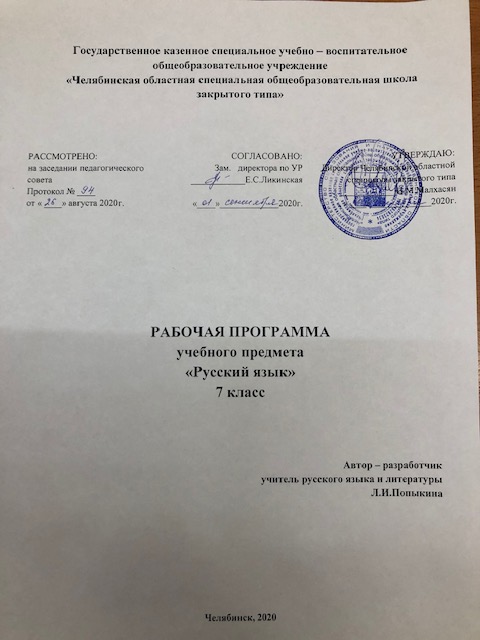 В 2020 -2021 учебном году в 7 классе ГКСУВОУ «Челябинская областная специальная общеобразовательная школа закрытого типа» (далее по тексту - спецшкола) реализуется федеральный государственный стандарт основного общего образования. Рабочая программа учебного предмета «Русский язык» является структурным компонентом основной образовательной программы основного общего образования спецшколы и определяет содержание, объем, порядок изучения учебного материала по обществознанию с учетом целей, задач и особенностей образовательной деятельности специального учебно – воспитательного учреждения закрытого типа и контингента обучающихся. Нормативные документы и методические материалы, обеспечивающие организацию образовательной деятельности по предмету «Русский язык»Федеральный уровеньФедеральный закон от 29.12.2012 г. № 273-ФЗ «Об образовании в Российской Федерации» (с изм., внесенными Федеральными законами от 04.06.2014 г. № 145-ФЗ, от 06.04.2015 г. № 68-ФЗ, ред. 17.03.2018) // http://www.consultant.ru/; http://www.garant.ru/Приказ Министерства образования и науки Российской Федерации от 17.12.2010 г. № 1897 (в ред. Приказов Минобрнауки России от 29.12.2014 г. № 1644, от 31.12.2015 г.  № 1577) «Об утверждении федерального государственного образовательного стандарта основного общего образования» (Зарегистрирован Минюстом России 01.02.2011 г. № 19644) // http://www.consultant.ru/; http://www.garant.ru/Приказ Минтруда России от 18.10.2013 г. № 544н (в ред. Приказа Минтруда России от 05.08.2016 г. № 422н, с изм., внесенными Приказом Минтруда России от 25.12.2014 г. № 1115н) «Об утверждении профессионального стандарта «Педагог (педагогическая деятельность в сфере дошкольного, начального общего, основного общего, среднего общего образования) (воспитатель, учитель)» (Зарегистрировано в Минюсте России 06.12.2013 г. № 30550) // http://www.consultant.ru/; http://www.garant.ru/Постановление Главного государственного санитарного врача Российской Федерации от 29.12.2010 № 189 (ред. от 25.12.2013 г.) «Об утверждении СанПиН 2.4.2.2821-10 «Санитарно-эпидемиологические требования к условиям и организации обучения в общеобразовательных учреждениях» (Зарегистрировано в Минюсте России 03.03.2011 г. № 19993), (в ред. Изменений № 1, утв. Постановлением Главного государственного санитарного врача Российской Федерации от 29.06.2011 № 85, Изменений № 2, утв. Постановлением Главного государственного санитарного врача Российской Федерации от 25.12.2013 г. № 72, Изменений № 3, утв. Постановлением Главного государственного санитарного врача РФ от 24.11.2015 г. № 81) // http://www.consultant.ru/; http://www.garant.ru/ Концепция преподавания русского языка и литературы (Распоряжение Правительства Российской Федерации от 09.04.2016г. № 637-р «Об утверждении концепции преподавания русского языка и литературы в Российской Федерации».Региональный уровеньЗакон Челябинской области от 29.08.2013 № 515-ЗО (ред. от 28.08.2014) «Об образовании в Челябинской области (подписан Губернатором Челябинской области 30.08.2013 г.) Уровень образовательной организацииУстав ГКСУВОУ «Челябинская областная специальная общеобразовательная школа закрытого типа»;Методические материалыФедеральный уровеньПримерная основная образовательная программа основного общего образования // http://fgosreestr.ru/ Региональный уровеньМодельная региональная основная образовательная программа основного общего образования Челябинской области;Основная образовательная программа основного общего образования ГКСУВОУ «Челябинская областная специальная общеобразовательная школа закрытого типа».Методические рекомендации по учету национальных, региональных и этнокультурных особенностей при разработке общеобразовательными учреждениями основных образовательных программ начального, основного, среднего общего образования / В. Н. Кеспиков, М. И. Солодкова, Е. А. Тюрина, Д. Ф. Ильясов, Ю. Ю. Баранова, В. М. Кузнецов, Н. Е. Скрипова, А. В. Кисляков, Т. В. Соловьева, Ф. А. Зуева, Л. Н. Чипышева, Е. А. Солодкова, И. В. Латыпова, Т. П. Зуева ; Мин-во образования и науки Челяб. обл. ; Челяб. ин-т переподгот. и повышения квалификации работников образования.  –Челябинск : ЧИППКРО, 2013. – 164 с.Общая характеристика учебного предметаЯзык  – явление уникальное: он является средством общения и формой передачи информации, средством хранения и усвоения знаний, частью духовной культуры русского народа, средством приобщения к богатствам русской культуры и литературы. Русский язык – государственный язык Российской Федерации, средство межнационального общения. В системе школьного образования учебный предмет «Русский язык» занимает особое место: является не только объектом изучения, но и средством обучения.   Русский язык обеспечивает развитие интеллектуальных и творческих способностей ребенка, развивает его абстрактное мышление, память и воображение, формирует навыки самостоятельной учебной деятельности, самообразования и самореализации личности. Он неразрывно связан со всеми школьными предметами и влияет на качество усвоения всех других школьных предметов, а в перспективе способствует овладению будущей профессией.Целями и задачами изучения русского  языка в основной школе являются:воспитание духовно богатой, нравственно ориентированной личности с развитым чувством самосознания и общероссийского гражданского сознания, человека, любящего свою родину, знающего и уважающего родной язык как основное средство общения, средство получения знаний в различных сферах человеческой деятельности, средство освоения морально-этических норм, принятых в обществе;овладение системой знаний, языковыми и речевыми умениями и навыками, овладение важнейшими общеучебными умениями и универсальными учебными действиями, формирование навыков самостоятельной учебной деятельности, самообразования;приобретение  знаний об устройстве языковой системы и закономерности её         функционирования,       развитие способности опознавать, анализировать, сопоставлять, классифицировать и оценивать языковые факты, обогащение активного и потенциального словарного запаса, расширение объёма используемых в речи грамматических средств, совершенствование орфографической и пунктуационной грамотности;развитие интеллектуальных и творческих способностей обучающихся, развитие речевой культуры учащихся, овладение правилами использования языка в разных ситуациях общения, воспитание стремления к речевому самосовершенствованию, осознание эстетической ценности родного языка;совершенствование коммуникативных способностей, формирование готовности к сотрудничеству, созидательной деятельности, умений вести диалог, искать и находить содержательные компромиссы.Достижение этих целей осуществляется в процессе формирования коммуникативной, языковой и лингвистической (языковедческой), культуроведческой компетенций.     Коммуникативная компетенция – знаний, умения и навыки, необходимые для понимания чужих и создания собственных высказываний в соответствии с целями и условиями общения и обеспечивающие вступление в коммуникацию с целью быть понятым.     Языковая и лингвистическая (языковедческая) компетенция – это знание основ науки о языке как системе, владение способами и навыками действий с изучаемым и изученным материалом.     Культуроведческая компетенция – это знания, умения и навыки, необходимые для усвоения национально-культурной специфики русского языка, овладения русским Программа по русскому языку для  7 класса составлена на основе Федерального государственного образовательного стандарта основного общего образования, Примерной программы основного общего образования, рабочей программы Русский язык 5 – 9 классы Т.А. Ладыженской, М.Т.Баранова, Л.А.Тростенцовой и др. Москва «Просвещение», 2016г.        Используемые УМКУчебник: Русский язык 7 класс. Учебник  для общеобразовательных организаций  Т.А.Ладыженская, М.Т.Баранов и др., Москва «Просвещение», 2016г. Программа рассчитана на изучение базового курса русского языка в 7 классе в течение 140 часов (из расчета 4 часа в неделю, 35 учебных недель).Планируемые результаты освоения учебного предметаЛичностные планируемые результатыМетапредметные планируемые результатыПредметные планируемые результаты7 классСодержание учебного предмета «Русский язык»7 классСинтаксис и пунктуация. Синтаксический и пунктуационный разбор предложенияФонетика. Фонетический разбор слова.Орфография. Орфографический разбор словаСловообразование и орфография. Морфемный разбор. Словообразовательный разбор.Морфологический разбор имён существительных и прилагательныхМорфологический разбор имён числительных и местоименийМорфология и орфография. Морфологический разбор глаголаТекст и стили речиТекст. Диалог как текст. Виды диалога. Стили литературного языка. Публицистический стильПричастие как часть речиПричастие как часть речи. Склонение причастий и правописание гласных в падежных окончаниях причастийПричастный оборот. Выделение причастного оборота запятыми.Действительные и страдательные причастия. Краткие и полные страдательные причастия. Действительные причастия настоящего времени. Гласные в суффиксах действительных причастий настоящего времени. Действительные причастия прошедшего времениСтрадательные причастия настоящего времени. Гласные в суффиксах страдательных причастий настоящего времени. Страдательные причастия прошедшего времени Гласные перед Н в полных и кратких страдательных причастиях. Одна и две буквы н в суффиксах страдательных причастий прошедшего времени. Одна буква н в отглагольных прилагательных. Одна и две буквы Н в суффиксах кратких страдательных причастий и отглагольных прилагательных.Морфологический разбор причастия. Слитное и раздельное написание не с причастиямиБуквы е и ё после шипящих в суффиксах страдательных причастий прошедшего времениДеепричастие как часть речиДеепричастие как часть речи. Деепричастный оборот. Запятые при деепричастном оборотеРаздельное написание не с деепричастиями. Деепричастия несовершенного вида. Деепричастия совершенного вида. Морфологический разбор деепричастияНаречие как часть речиНаречие как часть речи. Употребление наречий. Разряды наречий. Степени сравнения наречий. Морфологический разбор наречияСлитное и раздельное написание НЕ с наречиями на -о и –еБуквы е и и в приставках не- и ни- отрицательных наречийОдна и две буквы Н в наречиях на -о и –еБуквы о и е после шипящих на конце наречийБуквы о и а на конце наречийДефис между частями слова в наречиях. Слитное и раздельное написание приставок в наречиях, образованных от существительных и количественных числительных. Мягкий знак после шипящих на конце наречийУчебно-научная речь. Отзыв.  Учебный докладКатегория состояния как часть речиКатегория состояния как часть речи. Морфологический разбор слов категории состоянияСлужебные части речи Самостоятельные и служебные части речиПредлог как часть речи Предлог как часть речи. Употребление предлогов. Непроизводные и производные предлоги. Простые и составные предлоги. Морфологический разбор предлога. Слитное и раздельное написание производных предлоговСоюз как часть речиСоюз как часть речи. Простые и составные союзы. Союзы сочинительные и подчинительные. Запятая между простыми предложениями в союзном сложном предложении. Сочинительные союзы. Подчинительные союзыМорфологический разбор союзаСлитное написание союзов тоже, также, чтобы.Частица как часть речиАнализ диктанта с грамматическим заданием. Частица как часть речи. Разряды частиц. Формообразующие частицы. Смыслоразличительные частицы. Раздельное и дефисное написание частиц. Морфологический разбор частицыОтрицательные частицы НЕ и НИРазличение частицы НЕ и приставки НЕ- .Частица НИ, приставка НИ-, союз НИ…НИ.Междометие как часть речиМеждометие как часть речи. Звукоподражательные слова. Дефис в междометиях. Знаки препинания при междометияхУчебно – тематический план по учебному предмету «Русский язык» 2020 – 2021 учебный годНаименование учебника: Русский язык. В 2-х частяхАвторы: Баранов М. Т., Ладыженская Т. А., Тростенцова Л. А. и др.  Издательство «Просвещение»7 класс (140 часов)Календарно – тематическое планирование по учебному предмету «Русский язык» 2020 -2021 учебный год7 класс Критерии сформированностиЛичностные результатыПредметные результатыСамоопределение (личностное, профессиональное, жизненное)1.1. Сформированность российской гражданской идентичности: патриотизма, уважения к Отечеству, прошлому и настоящему многонационального народа России Приобщение к российскому литературному наследию и через него – к сокровищам отечественной и мировой культуры; формирование причастности к национальным свершениям, традициям и осознание исторической преемственности поколенийВладение основными нормами литературного языка (орфоэпическими, лексическими, грамматическими, орфографическими, пунктуационными, стилистическими), нормами речевого этикета; приобретение опыта использования языковых норм в речевой практике при создании устных и письменных высказываний; стремление к речевому самосовершенствованию, овладение основными стилистическими ресурсами лексики и фразеологии языка Использование коммуникативно-эстетических возможностей русского языкаСамоопределение (личностное, профессиональное, жизненное)1.2. Осознанность своей этнической принадлежности, знание истории, языка, культуры своего народа, своего края, основ культурного наследия народов России и человечестваСоблюдение основных языковых норм в устной и письменной речиБогатый активный и потенциальный словарный запас, расширенный объем используемых в речи грамматических языковых средств для свободного выражения мыслей и чувств в соответствии с ситуацией и стилем общенияСамоопределение (личностное, профессиональное, жизненное)1.4. Сформированность чувства ответственности и долга перед РодинойСтремление расширить свою речевую практику, развивать культуру использования русского литературного языка, оценивать свои языковые умения и планировать их совершенствование и развитиеСамоопределение (личностное, профессиональное, жизненное)1.6. Сформированность целостного мировоззрения, соответствующего современному уровню развития науки и общественной практики, учитывающего социальное, культурное, языковое, духовное многообразие современного мираРасширение и систематизация научных знаний о языке, его единицах и категориях; осознание взаимосвязи его уровней и единиц; освоение базовых понятий лингвистикиСмыслообразование2.1. Сформированность ответственного отношения к учению, готовности и способности обучающихся к саморазвитию и самообразованию на основе мотивации к обучению и познаниюПонимание определяющей роли языка в развитии интеллектуальных и творческих способностей личности в процессе образования и самообразования:осознанное использование речевых средств для планирования и регуляции собственной речи; для выражения своих чувств, мыслей и коммуникативных потребностей;соблюдение основных языковых норм в устной и письменной речи;стремление расширить свою речевую практику, развивать культуру использования русского литературного языка, оценивать свои языковые умения и планировать их совершенствование и развитиеУмение использовать словари (в том числе – мультимедийные) при решении задач построения устного и письменного речевого высказывания, осуществлять эффективный и оперативный поиск на основе знаний о назначении различных видов словарей, их строения и способах конструирования информационных запросовРасширение и систематизация научных знаний о языке, его единицах и категориях; осознание взаимосвязи его уровней и единиц; освоение базовых понятий лингвистикиСмыслообразование2.2. Сформированность коммуникативной компетентности при взаимодействии со сверстниками, детьми старшего и младшего возраста, взрослыми в процессе образовательной, общественно полезной, учебно-исследовательской, творческой и других видов деятельностиУмение создавать устные монологические высказывания разной коммуникативной направленности в зависимости от целей, сферы и ситуации общения с соблюдением норм современного русского литературного языка и речевого этикета; умение различать монологическую, диалогическую и полилогическую речь, участие в диалоге и полилоге.Владение различными видами аудирования (с полным пониманием, с пониманием основного содержания, с выборочным извлечением информации)Умение оценивать письменные и устные речевые высказывания с точки зрения их эффективности, понимать основные причины коммуникативных неудач и уметь объяснять их; оценивать собственную и чужую речь с точки зрения точного, уместного и выразительного словоупотребленияОсознанное использование речевых средств для планирования и регуляции собственной речи; для выражения своих чувств, мыслей и коммуникативных потребностейСоблюдение основных языковых норм в устной и письменной речиБогатый активный и потенциальный словарный запас, расширенный объем используемых в речи грамматических языковых средств для свободного выражения мыслей и чувств в соответствии с ситуацией и стилем общенияСмыслообразование2.3. Готовность и способность вести диалог с другими людьми и достигать в нём взаимопониманияУмение создавать устные монологические высказывания разной коммуникативной направленности в зависимости от целей, сферы и ситуации общения с соблюдением норм современного русского литературного языка и речевого этикета; умение различать монологическую, диалогическую и полилогическую речь, участие в диалоге и полилогеУмение оценивать письменные и устные речевые высказывания с точки зрения их эффективности, понимать основные причины коммуникативных неудач и уметь объяснять их; оценивать собственную и чужую речь с точки зрения точного, уместного и выразительного словоупотребленияНравственно-этическая ориентация3.1. Сформированность осознанного, уважительного и доброжелательного отношения к другому человеку, его мнению, мировоззрению, культуре, языку, вере, гражданской позиции, к истории, культуре, религии, традициям, языкам, ценностям народов родного края, России и народов мираВключение в культурно-языковое поле русской и общечеловеческой культуры, воспитание ценностного отношения к русскому языку как носителю культуры, как государственному языку Российской Федерации, языку межнационального общения народов РоссииНравственно-этическая ориентация3.3. Сформированность морального сознания и компетентности в решении моральных проблем на основе личностного выбора, нравственных чувств и нравственного поведения, осознанного и ответственного отношения к собственным поступкамОсознание тесной связи между языковым, литературным, интеллектуальным, духовно-нравственным развитием личности и ее социальным ростомУниверсальные учебные действияМетапредметные результатыТиповые задачи применения УУДРегулятивные универсальные учебные действияРегулятивные универсальные учебные действияРегулятивные универсальные учебные действияР1 Умение самостоятельно определять цели обучения, ставить и формулировать для себя новые задачи в учебе и познавательной деятельности, развивать мотивы и интересы своей познавательной деятельности (целеполагание)Р1.1 Анализировать существующие и планировать будущие образовательные результатыР1.2 Идентифицировать собственные проблемы и определять главную проблемуР1.3 Выдвигать версии решения проблемы, формулировать гипотезы, предвосхищать конечный результатР1.4 Ставить цель деятельности на основе определенной проблемы и существующих возможностейР1.5 Формулировать учебные задачи как шаги достижения поставленной цели деятельностиР1.6 Обосновывать целевые ориентиры и приоритеты ссылками на ценности, указывая и обосновывая логическую последовательность шаговПостановка и решение учебных задач Учебное сотрудничествоТехнология формирующего (безотметочного) оцениванияЭколого-образовательная деятельностьМетод проектовУчебно-исследовательская деятельностьКейс-методР2 Умение самостоятельно планировать пути достижения целей, в том числе альтернативные, осознанно выбирать наиболее эффективные способы решения учебных и познавательных задач (планирование)Р2.1 Определять необходимые действие(я) в соответствии с учебной и познавательной задачей и составлять алгоритм их выполненияР2.2 Обосновывать и осуществлять выбор наиболее эффективных способов решения учебных и познавательных задачР2.3 Определять/находить, в том числе из предложенных вариантов, условия для выполнения учебной и познавательной задачиР2.4 Выстраивать жизненные планы на краткосрочное будущее (заявлять целевые ориентиры, ставить адекватные им задачи и предлагать действия, указывая и обосновывая логическую последовательность шагов)Р2.5 Выбирать из предложенных вариантов и самостоятельно искать средства/ресурсы для решения задачи/достижения целиР2.6 Составлять план решения проблемы (выполнения проекта, проведения исследования)Р 2.7 Определять потенциальные затруднения при решении учебной и познавательной задачи и находить средства для их устраненияР2.8 Описывать свой опыт, оформляя его для передачи другим людям в виде технологии решения практических задач определенного классаР2.9 Планировать и корректировать свою индивидуальную образовательную траекториюПостановка и решение учебных задач Организация учебного сотрудничестваМетод проектовУчебно-исследовательская деятельностьКейс-методР3 Умение соотносить свои действия с планируемыми результатами, осуществлять контроль своей деятельности в процессе достижения результата, определять способы действий в рамках предложенных условий и требований, корректировать свои действия в соответствии с изменяющейся ситуацией (контроль и коррекция)Р3.1 Определять совместно с педагогом и сверстниками критерии планируемых результатов и критерии оценки своей учебной деятельностиР3.2 Систематизировать (в том числе выбирать приоритетные) критерии планируемых результатов и оценки своей деятельностиР3.3 Отбирать инструменты для оценивания своей деятельности, осуществлять самоконтроль своей деятельности в рамках предложенных условий и требованийР3.4 Оценивать свою деятельность, аргументируя причины достижения или отсутствия планируемого результатаР3.5 Находить достаточные средства для выполнения учебных действий в изменяющейся ситуации и/или при отсутствии планируемого результатаР3.6 Работая по своему плану, вносить коррективы в текущую деятельность на основе анализа изменений ситуации для получения запланированных характеристик продукта/результатаР3.7 Устанавливать связь между полученными характеристиками продукта и характеристиками процесса деятельности и по завершении деятельности предлагать изменение характеристик процесса для получения улучшенных характеристик продуктаР3.8 Сверять свои действия с целью и, при необходимости, исправлять ошибки самостоятельноПостановка и решение учебных задач Поэтапное формирование умственных действийОрганизация учебного сотрудничестваТехнология формирующего (безотметочного) оцениванияУчебно-познавательные (учебно-практические) задачи на саморегуляцию и самоорганизациюМетод проектовУчебно-исследовательская деятельностьР4 Умение оценивать правильность выполнения учебной задачи, собственные возможности ее решения (оценка)Р4.1 Определять критерии правильности (корректности) выполнения учебной задачиР4.2 Анализировать и обосновывать применение соответствующего инструментария для выполнения учебной задачиР4.3 Свободно пользоваться выработанными критериями оценки и самооценки, исходя из цели и имеющихся средств, различая результат и способы действийР4.4 Оценивать продукт своей деятельности по заданным и/или самостоятельно определенным критериям в соответствии с целью деятельностиР4.5 Обосновывать достижимость цели выбранным способом на основе оценки своих внутренних ресурсов и доступных внешних ресурсовР4.6 Фиксировать и анализировать динамику собственных образовательных результатовОрганизация учебного сотрудничестваТехнология формирующего (безотметочного) оцениванияУчебно-познавательные (учебно-практические) задачи на саморегуляцию и самоорганизациюМетод проектовУчебно-исследовательская деятельностьР5 Владение основами самоконтроля, самооценки, принятия решений и осуществления осознанного выбора в учебной и познавательной (познавательная рефлексия, саморегуляция)Р5.1 Наблюдать и анализировать собственную учебную и познавательную деятельность и деятельность других обучающихся в процессе взаимопроверкиР5.2 Соотносить реальные и планируемые результаты индивидуальной образовательной деятельности и делать выводыР5.3 Принимать решение в учебной ситуации и нести за него ответственностьР5.4 Самостоятельно определять причины своего успеха или неуспеха и находить способы выхода из ситуации неуспехаР5.5 Ретроспективно определять, какие действия по решению учебной задачи или параметры этих действий привели к получению имеющегося продукта учебной деятельностиР5.6 Демонстрировать приемы регуляции психофизиологических/ эмоциональных состояний для достижения эффекта успокоения (устранения эмоциональной напряженности), эффекта восстановления (ослабления проявлений утомления), эффекта активизации (повышения психофизиологической реактивности)Постановка и решение учебных задач Организация учебного сотрудничестваТехнология формирующего (безотметочного) оцениванияЭколого-образовательная деятельностьУчебно-познавательные (учебно-практические) задачи на формирование рефлексииМетод проектовУчебно-исследовательская деятельностьПознавательные универсальные учебные действияПознавательные универсальные учебные действияПознавательные универсальные учебные действияП6 Умение определять понятия, создавать обобщения, устанавливать аналогии, классифицировать, самостоятельно выбирать основания и критерии для классификации, устанавливать причинно-следственные связи, строить логическое рассуждение, умозаключение (индуктивное, дедуктивное, по аналогии) и делать выводы (логические УУД)П6.1 Подбирать слова, соподчиненные ключевому слову, определяющие его признаки и свойстваП6.2 Выстраивать логическую цепочку, состоящую из ключевого слова и соподчиненных ему словП6.3 Выделять общий признак двух или нескольких предметов или явлений и объяснять их сходствоП6.4 Объединять предметы и явления в группы по определенным признакам, сравнивать, классифицировать и обобщать факты и явленияП6.5 Выделять явление из общего ряда других явленийП6.6 Определять обстоятельства, которые предшествовали возникновению связи между явлениями, из этих обстоятельств выделять определяющие, способные быть причиной данного явления, выявлять причины и следствия явленийП6.7 Строить рассуждение от общих закономерностей к частным явлениям и от частных явлений к общим закономерностямП6.8 Строить рассуждение на основе сравнения предметов и явлений, выделяя при этом общие признакиП6.9 Излагать полученную информацию, интерпретируя ее в контексте решаемой задачиП6.10 Самостоятельно указывать на информацию, нуждающуюся в проверке, предлагать и применять способ проверки достоверности информацииП6.11 Вербализовать эмоциональное впечатление, оказанное на него источникомП6.12 Объяснять явления, процессы, связи и отношения, выявляемые в ходе познавательной и исследовательской деятельности (приводить объяснение с изменением формы представления; объяснять, детализируя или обобщая; объяснять с заданной точки зрения)П6.13 Выявлять и называть причины события, явления, в том числе возможные / наиболее вероятные причины, возможные последствия заданной причины, самостоятельно осуществляя причинно-следственный анализП6.14 Делать вывод на основе критического анализа разных точек зрения, подтверждать вывод собственной аргументацией или самостоятельно полученными даннымиУчебные задания, обеспечивающие формирование логических универсальных учебных действийСтратегии смыслового чтенияДискуссияМетод ментальных картЭколого-образовательная деятельностьМетод проектовУчебно-исследовательская деятельностьДебатыКейс-методП7 Умение создавать, применять и преобразовывать знаки и символы, модели и схемы для решения учебных и познавательных задач (знаково-символические / моделирование)П7.1 Обозначать символом и знаком предмет и/или явлениеП7.2 Определять логические связи между предметами и/или явлениями, обозначать данные логические связи с помощью знаков в схемеП7.3 Создавать абстрактный или реальный образ предмета и/или явленияП7.4 Строить модель/схему на основе условий задачи и/или способа ее решенияП7.5 Создавать вербальные, вещественные и информационные модели с выделением существенных характеристик объекта для определения способа решения задачи в соответствии с ситуациейП7.6 Преобразовывать модели с целью выявления общих законов, определяющих данную предметную областьП7.7 Переводить сложную по составу (многоаспектную) информацию из графического или формализованного (символьного) представления в текстовое, и наоборотП7.8 Строить схему, алгоритм действия, исправлять или восстанавливать неизвестный ранее алгоритм на основе имеющегося знания об объекте, к которому применяется алгоритмП7.9 Строить доказательство: прямое, косвенное, от противногоП7.10 Анализировать/рефлексировать опыт разработки и реализации учебного проекта, исследования (теоретического, эмпирического) на основе предложенной проблемной ситуации, поставленной цели и/или заданных критериев оценки продукта/результатаПостановка и решение учебных задач, включающая моделирование Поэтапное формирование умственных действийМетод ментальных картКейс-методМетод проектовУчебно-исследовательская деятельностьП8 Смысловое чтениеП8.1 Находить в тексте требуемую информацию (в соответствии с целями своей деятельности);П8.2 Ориентироваться в содержании текста, понимать целостный смысл текста, структурировать текст;П8.3 Устанавливать взаимосвязь описанных в тексте событий, явлений, процессов;П8.4 Резюмировать главную идею текста;П8.5 Преобразовывать текст, «переводя» его в другую модальность, интерпретировать текст (художественный и нехудожественный – учебный, научно-популярный, информационный, текст non-fiction);П8.6 Критически оценивать содержание и форму текста.П8.7 Систематизировать, сопоставлять, анализировать, обобщать и интерпретировать информацию, содержащуюся в готовых информационных объектахП8.8 Выделять главную и избыточную информацию, выполнять смысловое свертывание выделенных фактов, мыслей; представлять информацию в сжатой словесной форме (в виде плана или тезисов) и в наглядно-символической форме (в виде таблиц, графических схем и диаграмм, карт понятий – концептуальных диаграмм, опорных конспектов)П8.9 Заполнять и дополнять таблицы, схемы, диаграммы, текстыСтратегии смыслового чтенияДискуссияМетод ментальных картКейс-методДебатыМетод проектовУчебно-исследовательская деятельностьП9 Формирование и развитие экологического мышления, умение применять его в познавательной, коммуникативной, социальной практике и профессиональной ориентации П9.1 Определять свое отношение к природной средеП9.2 Анализировать влияние экологических факторов на среду обитания живых организмовП9.3 Проводить причинный и вероятностный анализ экологических ситуацийП9.4 Прогнозировать изменения ситуации при смене действия одного фактора на действие другого фактораП9.5 Распространять экологические знания и участвовать в практических делах по защите окружающей средыП9.6 Выражать свое отношение к природе через рисунки, сочинения, модели, проектные работыЭколого-образовательная деятельностьП10 Развитие мотивации к овладению культурой активного использования словарей и других поисковых систем П10.1 Определять необходимые ключевые поисковые слова и запросыП10.2 Осуществлять взаимодействие с электронными поисковыми системами, словарямиП10.3 Формировать множественную выборку из поисковых источников для объективизации результатов поискаП10.4 Соотносить полученные результаты поиска со своей деятельностьюПрименение ИКТУчебно-познавательные (учебно-практические) задачи на, использование Метод проектовУчебно-исследовательская деятельностьКоммуникативные универсальные учебные действияКоммуникативные универсальные учебные действияКоммуникативные универсальные учебные действияК11 Умение организовывать учебное сотрудничество и совместную деятельность с учителем и сверстниками; работать индивидуально и в группе: находить общее решение и разрешать конфликты на основе согласования позиций и учета интересов; формулировать, аргументировать и отстаивать свое мнение (учебное сотрудничество)К11.1 Определять возможные роли в совместной деятельностиК11.2 Играть определенную роль в совместной деятельностиК11.3 Принимать позицию собеседника, понимая позицию другого, различать в его речи: мнение (точку зрения), доказательство (аргументы), факты; гипотезы, аксиомы, теорииК11.4 Определять свои действия и действия партнера, которые способствовали или препятствовали продуктивной коммуникацииК11.5 Строить позитивные отношения в процессе учебной и познавательной деятельностиК11.6 Корректно и аргументированно отстаивать свою точку зрения, в дискуссии уметь выдвигать контраргументы, перефразировать свою мысль (владение механизмом эквивалентных замен)К11.7 Критически относиться к собственному мнению, с достоинством признавать ошибочность своего мнения (если оно таково) и корректировать егоК11.8 Предлагать альтернативное решение в конфликтной ситуацииК11.9 Выделять общую точку зрения в дискуссииК11.10 Договариваться о правилах и вопросах для обсуждения в соответствии с поставленной перед группой задачейК11.11 Организовывать учебное взаимодействие в группе (определять общие цели, распределять роли, договариваться друг с другом и т. д.)К11.12 Устранять в рамках диалога разрывы в коммуникации, обусловленные непониманием/неприятием со стороны собеседника задачи, формы или содержания диалогаОрганизация учебного сотрудничестваТехнология формирующего (безотметочного) оцениванияДискуссияЭколого-образовательная деятельностьКейс-методМетод проектов (групповые)ДебатыК12 Умение осознанно использовать речевые средства в соответствии с задачей коммуникации для выражения своих чувств, мыслей и потребностей для планирования и регуляции своей деятельности; владение устной и письменной речью, монологической контекстной речью (коммуникация)К12.1 Определять задачу коммуникации и в соответствии с ней отбирать речевые средстваК12.2 Отбирать и использовать речевые средства в процессе коммуникации с другими людьми (диалог в паре, в малой группе и т. д.)К12.3 Представлять в устной или письменной форме развернутый план собственной деятельностиК12.4 Соблюдать нормы публичной речи, регламент в монологе и дискуссии в соответствии с коммуникативной задачейК12.5 Высказывать и обосновывать мнение (суждение) и запрашивать мнение партнера в рамках диалогаК12.6 Принимать решение в ходе диалога и согласовывать его с собеседникомК12.7 Создавать письменные «клишированные» и оригинальные тексты с использованием необходимых речевых средствК12.8 Использовать вербальные средства (средства логической связи) для выделения смысловых блоков своего выступленияК12.9 Использовать невербальные средства или наглядные материалы, подготовленные/отобранные под руководством учителяК12.10 Делать оценочный вывод о достижении цели коммуникации непосредственно после завершения коммуникативного контакта и обосновывать егоОрганизация учебного сотрудничестваДискуссияКейс-методДебатыУчебно-познавательные (учебно-практические) задачи на коммуникациюУчебно-исследовательская деятельностьК13 Формирование и развитие компетентности в области использования информационно-коммуникационных технологий (ИКТ-компетентность)К13.1 Целенаправленно искать и использовать информационные ресурсы, необходимые для решения учебных и практических задач с помощью средств ИКТК13.2 Выбирать, строить и использовать адекватную информационную модель для передачи своих мыслей средствами естественных и формальных языков в соответствии с условиями коммуникацииК13.3 Выделять информационный аспект задачи, оперировать данными, использовать модель решения задачиК13.4 Использовать компьютерные технологии (включая выбор адекватных задаче инструментальных программно-аппаратных средств и сервисов) для решения информационных и коммуникационных учебных задач, в том числе: вычисление, написание писем, сочинений, докладов, рефератов, создание презентаций и др.К13.5 Использовать информацию с учетом этических и правовых нормК13.6 Создавать информационные ресурсы разного типа и для разных аудиторий, соблюдать информационную гигиену и правила информационной безопасностиПрименение ИКТУчебно-познавательные (учебно-практические) задачи на использование ИКТ для обучения Метод проектовУчебно-исследовательская деятельностьРаздел программыПланируемые результатыПланируемые результатыРаздел программыВыпускник научитсяВыпускник получит возможность научитьсяЯзык. Речь. ОбщениеРусский язык в современном мире. Речевая ситуация и ее компоненты (место, время, тема, цель, условия общения, собеседники). Речевой акт и его разновидности (сообщения, побуждения, вопросы, объявления, выражения эмоций, выражения речевого этикета и т. д.) участвовать в беседе, споре, владеть правилами корректного речевого поведения в споре; владеть различными видами слушания (детальным, выборочным‚ ознакомительным) монологической речи, учебно-научных, художественных, публицистических текстов различных функционально-смысловых типов речи участвовать в беседе, споре, владеть правилами корректного речевого поведения в споре; осознанно использовать речевые средства в соответствии с задачей коммуникации для выражения своих чувств, мыслей и потребностей; планирования и регуляции своей деятельности; стремиться к речевому самосовершенствованиюПовторение изученного в 5 классе. Звуки речи. Орфоэпия. Морфемы. Орфограммы в  приставках и корнях слов. Части речи как лексико-грамматические разряды слов Предложения простые и сложные. Единицы синтаксиса русского языка. Словосочетание. Диалоги разного характера. Синтаксический анализ простого и сложного предложениясоблюдать основные языковые нормы;различать значимые и незначимые единицы языка;проводить фонетический и орфоэпический анализ слова;классифицировать и группировать звуки речи по заданным признакам, слова по заданным параметрам их звукового состава;опознавать самостоятельные части речи и их формы, а также служебные части речи и междометия;проводить морфологический анализ слова;опираться на грамматико-интонационный анализ при объяснении расстановки знаков препинания в предложении; использовать орфографические словариТекст. Основные особенности разговорной речи, функциональных стилей (научного, публицистического, официально-делового), языка художественной литературы. Основные жанрыофициально-делового стиля Текст как продукт речевой деятельности. Формально-смысловое единство и его коммуникативная направленность текста: тема, проблема, идея; главная, второстепенная и избыточная информация. Анализ текста. Функционально-смысловые типы текста (рассуждение, описание)Изложение содержания прослушанного или прочитанного текста (подробное, сжатое, выборочное). Написание сочинений, писем, текстов иных жанрованализировать текст с точки зрения его темы, цели, основной мысли, основной и дополнительной информации, принадлежности к функционально-смысловому типу речи и функциональной разновидности языка; уметь дифференцировать и интегрировать информацию прочитанного и прослушанного текста: отделять главные факты от второстепенных; классифицировать фактический материал по определённому признаку; выделять наиболее существенные факты; устанавливать логическую связь между выявленными фактами; умение соотносить части прочитанного и прослушанного текста: устанавливать причинно-следственные отношения, логические связи между абзацами и частями текста и определять средства их выражения;  определять начало и конец темы; выявлять логический план текста; проводить анализ прослушанного или прочитанного текста с точки зрения его композиционных особенностей, количества микротем; основных типов текстовых структур (индуктивные, дедуктивные, рамочные / дедуктивно-индуктивные, стержневые/индуктивно-дедуктивные); владеть умениями информационной переработки прослушанного или прочитанного текста; приёмами работы с заголовком текста, оглавлением, списком литературы, примечаниями и т.д.; основными способами и средствами получения, переработки и преобразования информации (аннотация, конспект); использование графиков, диаграмм, схем для представления информации; уметь строить устные учебно-научные сообщения (ответы на уроке) различных видов (ответ-анализ, ответ-обобщение, ответ-добавление, ответ-группировка), рецензию на проектную работу одноклассника, доклад; принимать участие в учебно-научной дискуссии; владеть умениями чтения, комплексного анализа и интерпретации текстов фольклора и художественных текстов или их фрагментов (народных и литературных сказок, рассказов, загадок, пословиц, притч и т.п.) осознанно использовать речевые средства в соответствии с задачей коммуникации для выражения своих чувств, мыслей и потребностей; планирования и регуляции своей деятельности; владеть умениями чтения, комплексного анализа и создания текстов публицистических жанров (девиз, слоган, путевые записки, проблемный очерк; тексты рекламных объявлений)Лексика. Культура речиОсновные лексические нормы современного русского литературного языка (нормы употребления слова в соответствии с его точным лексическим значением, различение в речи омонимов, антонимов, синонимов, многозначных слов; нормы лексической сочетаемости и др.). Лексический анализ словаАктивный и пассивный словарный запас. Архаизмы, историзмы, неологизмы. Сферы употребления русской лексики. Стилистическая окраска слова. Стилистические пласты лексики (книжный, нейтральный, сниженный). Стилистическая помета в словаре. Исконно русские и заимствованные слова.Слово как единица языкапроводить лексический анализ слова;опознавать лексические средства выразительности и основные виды тропов (метафора, эпитет, сравнение, гипербола, олицетворение); опознавать лексические средства выразительности; соблюдать основные лексические нормы современного русского литературного языкаоценивать собственную и чужую речь с точки зрения точного, уместного и выразительного словоупотребления;опознавать различные выразительные средства языка; стремиться к речевому самосовершенствованиюФразеология. Культура речиФразеологизмы и их признаки. Фразеологизмы как средства выразительности речи понимать специфику русского языка; знать пословицы, поговорки, крылатые слова, фразеологизмы с национально-культурной семантикой и уместно употреблять их в речи оценивать собственную и чужую речь с точки зрения точного, уместного и выразительного словоупотребления;опознавать различные выразительные средства языкаСловообразование. Орфография. Культура речиСловообразующие и формообразующие морфемы. Чередование звуков в морфемах. Морфемный анализ слова.Способы образования слов (морфологические и неморфологические). Производящая и производная основы, Словообразующая морфема. Словообразовательная пара. Словообразовательный анализ слова. Словообразовательная цепочка. Словообразовательное гнездо.Применение знаний по морфемике и словообразованию в практике правописания.Информационная переработка текста (план, конспект, аннотация).Орфография. Понятие орфограммы. Правописание гласных и согласных в составе морфем и на стыке морфемСоблюдение основных орфографических норм.Функционально-смысловые типы текста (рассуждение, описание)Изложение содержания прослушанного или прочитанного текста (подробное, сжатое, выборочное). Написание сочинений, писем, текстов иных жанровпроводить морфемный и словообразовательный анализ слов;применять знания и умения по морфемике и словообразованию при проведении морфологического анализа слов;опираться на фонетический, морфемный, словообразовательный и морфологический анализ в практике правописания;использовать орфографические словари; различать варианты орфографической нормыхарактеризовать словообразовательные цепочки и словообразовательные гнезда;использовать этимологические данные для объяснения правописания и лексического значения слова;писать конспект, отзыв, тезисы, рефераты, статьи, рецензии, доклады, интервью, очерки, доверенности, резюме и другие жанрыМорфология. Орфография. Культура речиЧасти речи как лексико-грамматические разряды слов. Традиционная классификация частей речи. Самостоятельные (знаменательные) части речи. Общекатегориальное значение, морфологические и синтаксические свойства каждой самостоятельной (знаменательной) части речи. Морфологический анализ слова.Основные морфологические нормы русского литературного языка (нормы образования форм имен существительных, имен прилагательных, имен числительных, местоимений, глаголов.).Применение знаний по морфологии в практике правописания.Орфография. Понятие орфограммы. Правописание гласных и согласных в составе морфем и на стыке морфем. Правописание Ъ и Ь. Слитные, дефисные и раздельные написания.Соблюдение основных орфографических норм.Функционально-смысловые типы текста (рассуждение, описание)Изложение содержания прослушанного или прочитанного текста (подробное, сжатое, выборочное). Написание сочинений, писем, текстов иных жанровопознавать самостоятельные части речи и их формы, а также служебные части речи и междометия;проводить морфологический анализ слова;использовать орфографические словари; соблюдать основные грамматические нормы современного русского литературного языка (употребление заимствованных несклоняемых имен существительных, употребление отдельных грамматических форм имен существительных, прилагательных, употребление отдельных форм имен существительных в соответствии с типом склонения, родом, принадлежностью к разряду одушевленности – неодушевленности, склонение местоимений‚ порядковых и количественных числительных, употребление имен прилагательных в формах сравнительной степени‚ в краткой форме, глаголов 1 лица единственного числа настоящего и будущего времени; формообразование глаголов совершенного и несовершенного вида‚ форм глаголов в повелительном наклонении); правильное употребление имён существительных, прилагательных, глаголов с  учётом вариантов грамматической нормыосознанно использовать речевые средства в соответствии с задачей коммуникации для выражения своих чувств, мыслей и потребностей; планирования и регуляции своей деятельности Повторение. Разделы науки о языкесоблюдать основные языковые нормы; различать значимые и незначимые единицы языка;проводить фонетический и орфоэпический анализ слова;классифицировать и группировать звуки речи по заданным признакам, слова по заданным параметрам их звукового состава;опознавать самостоятельные части речи и их формы, а также служебные части речи и междометия;проводить морфологический анализ слова;опираться на грамматико-интонационный анализ при объяснении расстановки знаков препинания в предложении;использовать орфографические словариосознанно использовать речевые средства в соответствии с задачей коммуникации для выражения своих чувств, мыслей и потребностей; планирования и регуляции своей деятельности№ТемаКол-во часовТекущий контроль успеваемостиСодержание НРЭО1Русский язык как развивающееся явление1Понятие языковой нормы. Основные нормы русского языка 2. Повторение изученного в 5-6 кл.11 + 1 Р/Р2Синтаксис и пунктуация. Синтаксический и пунктуационный разбор предложения13Вводный контроль1Контрольная работа № 14Анализ вводного контроля. Работа над ошибками. Лексика и фразеология1Лексические нормы. Употребление фразеологизмов. Нормативные словари5Фонетика. Фонетический разбор слова Подготовка к реализации проекта «Разговорная речь южноуральцев»1Орфоэпические нормы. Особенности русского ударения. Проект «Разговорная речь южноуральцев»6Орфография. Орфографический разбор слова1Самостоятельная работа № 17Словообразование и орфография. Морфемный разбор18Словообразование и орфография. Словообразовательный разбор19Морфология и орфография. Морфологический разбор имён существительных и прилагательных1Морфологические нормы 10Морфология и орфография. Морфологический разбор имён числительных и местоимений111Морфология и орфография. Морфологический разбор глагола112РР Сочинение по картине И. И. Бродского «Летний сад осенью» (письмо по личным впечатлениям, упр. 48)113Диктант с грамматическим заданием по теме «Повторение изученного в 5-6 классах»1Диктант с грамматическим заданием № 13. Текст и стили речи4 Р/Р14Анализ диктанта с грамматическим заданием по теме «Повторение изученного в 5-6 классах». Работа над ошибками. РР Текст1Роль речевого этикета в общении15РР Диалог как текст. Виды диалога1Вежливость как непременное условие толерантного речевого общения16РР Стили литературного языка117РР Публицистический стиль1Устный ответ на лингвистическую тему  (устное монологическое высказывание «Особенности публицистического стиля»)Использование этикетных формул в различных речевых ситуациях4. Причастие как часть речи28+5 Р/Р18Причастие как часть речи1Грамматические нормы: употребление причастий в речи19Склонение причастий и правописание гласных в падежных окончаниях причастий120-21Причастный оборот. Выделение причастного оборота запятыми2Самостоятельная работа «Причастный оборот». (См. ФГОС. Русский язык. Тематический контроль: рабочая тетрадь: 7 кл. / Под ред. И.П. Цыбулько. _ М.: Национальное образование, 2012 – 2017., стр. 27-29)Построение предложений с причастным оборотом22-23РР Описание внешности человека2Речевой этикет: искусство комплимента24Действительные и страдательные причастия1Самостоятельная работа «Образование и нормы употребления причастий». (См. ФГОС. Русский язык. Тематический контроль: рабочая тетрадь: 7 кл. / Под ред. И.П. Цыбулько. _ М.: Национальное образование, 2012 – 2017., стр. 38-41)25Краткие и полные страдательные причастия1Орфоэпические нормы. Ударение в кратких страдательных причастиях26Действительные причастия настоящего времени. Гласные в суффиксах действительных причастий настоящего времени127Действительные причастия прошедшего времени1Словарный диктант № 128РР Изложение с изменением лица по тексту Т. Сухотиной (упр. 116)129Страдательные причастия настоящего времени. Гласные в суффиксах страдательных причастий настоящего времени130Страдательные причастия прошедшего времени 131Гласные перед Н в полных и кратких страдательных причастиях132-34Одна и две буквы н в суффиксах страдательных причастий прошедшего времени. Одна буква н в отглагольных прилагательных3Диктант с изменением текста (выборочно-распределительный диктант)35-36Одна и две буквы Н в суффиксах кратких страдательных причастий и отглагольных прилагательных237-38РР Выборочное изложение по тексту М. Шолохова (упр. 151)239Морфологический разбор причастия140Контрольная работа по теме «Причастие как часть речи»1Контрольная работа № 241-42Слитное и раздельное написание не с причастиями243-44Буквы е и ё после шипящих в суффиксах страдательных причастий прошедшего времени2Словарный диктант № 245-46РР Сочинение-описание внешности человека на тему «Успешный телеведущий» (упр. 167)2Речевой этикет и официально-деловая деятельность человека47-48Обобщение и повторение изученного по теме «Причастие как часть речи»2Лабораторная работа № 1 «Употребление причастий в речи» (См. ФГОС. Русский язык. Тематический контроль: рабочая тетрадь: 7 кл. / Под ред. И.П. Цыбулько. _ М.: Национальное образование, 2012 – 2017., стр. 29-35)49Контрольный диктант с грамматическим заданием по теме «Причастие как часть речи»1Контрольный диктант с грамматическим заданием №350Анализ контрольного диктанта. Работа над ошибками15. Деепричастие как часть речи11+1 Р/Р51Деепричастие как часть речи1Особенности употребления деепричастий в речи52-53Деепричастный оборот. Запятые при деепричастном обороте2Самостоятельная работа № 3 «Деепричастный оборот». (См. ФГОС. Русский язык. Тематический контроль: рабочая тетрадь: 7 кл. / Под ред. И.П. Цыбулько. _ М.: Национальное образование, 2012 – 2017., стр. 73-75)Построение предложений с деепричастным оборотом54Раздельное написание не с деепричастиями155Деепричастия несовершенного вида1Орфоэпические нормы. Ударение в деепричастиях56Деепричастия совершенного вида157РР Описание действий людей. Сочинение-рассказ по картине С. Григорьева «Вратарь» (упр.209)1 Р/Р58Морфологический разбор деепричастия159 -60Повторение изученного по теме «Деепричастие как часть речи»2Лабораторная работа № 2 «Употребление деепричастий в речи» (См. ФГОС. Русский язык. Тематический контроль: рабочая тетрадь: 7 кл. / Под ред. И.П. Цыбулько. _ М.: Национальное образование, 2012 – 2017., стр. 63-69)61Контрольная работа по теме «Деепричастие как часть речи»1Контрольная работа № 36. Наречие как часть речи22+9 Р/Р62Наречие как часть речи. Употребление наречий163-64Разряды наречий2Диктант с изменением текста (выборочный) № 2Орфоэпические нормы. Ударение в наречиях65 -66РР Сочинение в форме дневниковой записи по картине И. Попова «Первый снег»  (упр.233) 267Степени сравнения наречий168Морфологический разбор наречия169-70РР Сочинение-рассуждение на тему «Моё отношение к прозвищам» (упр.239)2Речевой этикет и социально-культурная деятельность человека71-72Слитное и раздельное написание НЕ с наречиями на -о и -е2Словарный диктант № 273Буквы е и и в приставках не- и ни- отрицательных наречий174-75Одна и две буквы Н в наречиях на -о и -е276РР Описание действий по наблюдениям1Лабораторная работа № 3 «Употребление наречий в речи» (См. ФГОС. Русский язык. Тематический контроль: рабочая тетрадь: 7 кл. / Под ред. И.П. Цыбулько. _ М.: Национальное образование, 2012 – 2017., стр. 92-97)77Буквы о и е после шипящих на конце наречий178-79Буквы о и а на конце наречий280-81РР Сочинение-рассказ по картине Е. Широкова «Друзья» (упр.273)2Особенности речевого этикета при письменном дистанционном общении. Особенности общения в социальных сетях82-83Дефис между частями слова в наречиях284-85Слитное и раздельное написание приставок в наречиях, образованных от существительных и количественных числительных286Мягкий знак после шипящих на конце наречий1Самостоятельная работа № 4 «Правописание наречий». (См. ФГОС. Русский язык. Тематический контроль: рабочая тетрадь: 7 кл. / Под ред. И.П. Цыбулько. _ М.: Национальное образование, 2012 – 2017., стр. 98-99)87-88Повторение изученного по теме «Наречие как часть речи»289Контрольный диктант с грамматическим заданием по теме «Наречие как часть речи»1Контрольный диктант  с грамматическим заданием 90Анализ контрольной работы по теме «Наречие как часть речи». Работа над ошибками191РР Учебно-научная речь. Отзыв 1Устный ответ (отзыв о посещении музея, выставки, просмотренном спектакле и др.)92РР Учебный доклад1Проект «Разговорная речь южноуральцев» 7. Категория состояния как часть речи2 +2 Р/Р93Категория состояния как часть речи194Морфологический разбор слов категории состояния195РР Сжатое изложение  по тексту К. Паустовского (упр.322)1Сжатое изложение  96РР Сочинение на лингвистическую тему 18. Служебные части речи 32+3 Р/Р97Самостоятельные и служебные части речи1Предлог как часть речи 898 - 99Предлог как часть речи. Употребление предлогов2Нарушение норм управления100-101Непроизводные и производные предлоги2102Простые и составные предлоги. 1103Морфологический разбор предлога1104-105Слитное и раздельное написание производных предлогов2Словарный диктант № 3Союз как часть речи11 + 1 Р/Р106Союз как часть речи 1107Простые и составные союзы1108Союзы сочинительные и подчинительные1109-110Запятая между простыми предложениями в союзном сложном предложении2111Сочинительные союзы1112Подчинительные союзы1Орфоэпические нормы. Произношение звуков на месте буквенного сочетания чт в союзах что, чтобы113Морфологический разбор союза1114РР Сочинение-рассуждение на тему «Книга в современном мире» 1Сочинение-рассуждение 115Слитное написание союзов тоже, также, чтобы.1116Повторение изученного по темам «Предлог как часть речи» и «Союз как часть речи»1Частица как часть речи10+2 Р/Р117Анализ диктанта с грамматическим заданием. Частица как часть речи1118Разряды частиц. Формообразующие частицы.1119Смыслоразличительные частицы1120-121РР Сочинение-рассуждение «Как мне стать…» (упр.419)2Способы разрешения конфликта при помощи языковых средств речевого этикета 122Раздельное и дефисное написание частиц1123Морфологический разбор частицы1124Отрицательные частицы НЕ и НИ1125Различение частицы НЕ и приставки НЕ- .1Самостоятельная работа № 2126Частица НИ, приставка НИ-, союз НИ…НИ.1127-128Повторение изученного по теме «Частица как часть речи»2Лабораторная работа № 4 «Употребление служебных частей речи» (См. ФГОС. Русский язык. Тематический контроль: рабочая тетрадь: 7 кл. / Под ред. И.П. Цыбулько. _ М.: Национальное образование, 2012 – 2017., стр. 120-127)129Контрольный диктант с грамматическим заданием по теме «Служебные части речи»1Контрольный диктант с грамматическим заданиемМеждометие как часть речи2130Междометие как часть речи. Звукоподражательные слова1131Дефис в междометиях. Знаки препинания при междометиях1Самостоятельная работа № 5 «Правописание служебных частей речи». (См. ФГОС. Русский язык. Тематический контроль: рабочая тетрадь: 7 кл. / Под ред. И.П. Цыбулько. _ М.: Национальное образование, 2012 – 2017., стр. 119-120)9. Повторение изученного в 5-7 классах8+1 Р/Р132Разделы науки о русском языке. Фонетика. Графика1133РР Текст и стили речи1Защита проекта «Разговорная речь южноуральцев», реализуемого в течение учебного года Проект «Разговорная речь южноуральцев» 134Лексика и фразеология1135Морфемика. Словообразование1136-137Морфология. Орфография2Словарный диктант № 4138Синтаксис и пунктуация1139Итоговая контрольная работа 1Контрольная работа № 4140Итоговый урок1№ ур.ДатаДатаТема Универсальные учебные действияУниверсальные учебные действияУниверсальные учебные действияНРЭОДомашнее задание№ ур.планфактТема ЛичностныеМетапредметные Предметные НРЭОДомашнее задание1Русский язык как развивающееся явление-включение в культурно-языковое поле русской и общечеловеческой культуры, воспитание ценностного отношения к русскому языку как носителю культуры, как государственному языку Российской Федерации, языку межнационального общения народов России;-осознание тесной связи между языковым, литературным, интеллектуальным, духовно-нравственным развитием личности и ее социальным ростом. Регулятивные УУД:Р1  - Р6 Познавательные УУД:П6   - П8.8Коммуникативные УУД: К11.1 - К11.10   участвовать в беседе, споре, владеть правилами корректного речевого поведения в споре; владеть различными видами слушания (детальным, выборочным‚ ознакомительным) монологической речи, учебно-научных, художественных, публицистических текстов различных функционально-смысловых типов речиПонятие языковой нормы. Основные нормы русского языкаПовторение изученного в 5-6 классах (12 часов)Повторение изученного в 5-6 классах (12 часов)Повторение изученного в 5-6 классах (12 часов)Повторение изученного в 5-6 классах (12 часов)Повторение изученного в 5-6 классах (12 часов)Повторение изученного в 5-6 классах (12 часов)2 Синтаксис и пунктуация. Синтаксический и пунктуационный разбор предложения-стремление расширить свою речевую практику, развивать культуру использования русского литературного языка, оценивать свои языковые умения и планировать их совершенствование и развитие;-соблюдение основных языковых норм в устной и письменной речи;-богатый активный и потенциальный словарный запас, расширенный объем используемых в речи грамматических языковых средств для свободного выражения мыслей и чувств в соответствии с ситуацией и стилем общения;Регулятивные УУД:Р1  - Р6 Познавательные УУД:П6.1-П6.11  Коммуникативные УУД: К12.1 - К12.10   соблюдать основные языковые нормы;различать значимые и незначимые единицы языка;проводить фонетический и орфоэпический анализ слова;классифицировать и группировать звуки речи по заданным признакам, слова по заданным параметрам их звукового состава;опознавать самостоятельные части речи и их формы, а также служебные части речи и междометия;проводить морфологический анализ слова;опираться на грамматико-интонационный анализ при объяснении расстановки знаков препинания в предложении; использовать орфографические словари3Вводный контроль-стремление расширить свою речевую практику, развивать культуру использования русского литературного языка, оценивать свои языковые умения и планировать их совершенствование и развитие;-соблюдение основных языковых норм в устной и письменной речи;-богатый активный и потенциальный словарный запас, расширенный объем используемых в речи грамматических языковых средств для свободного выражения мыслей и чувств в соответствии с ситуацией и стилем общения;Регулятивные УУД:Р1  - Р6 Познавательные УУД:П6.1-П6.11  Коммуникативные УУД: К12.1 - К12.10   соблюдать основные языковые нормы;различать значимые и незначимые единицы языка;проводить фонетический и орфоэпический анализ слова;классифицировать и группировать звуки речи по заданным признакам, слова по заданным параметрам их звукового состава;опознавать самостоятельные части речи и их формы, а также служебные части речи и междометия;проводить морфологический анализ слова;опираться на грамматико-интонационный анализ при объяснении расстановки знаков препинания в предложении; использовать орфографические словари4Анализ вводного контроля. Работа над ошибками. Лексика и фразеология-стремление расширить свою речевую практику, развивать культуру использования русского литературного языка, оценивать свои языковые умения и планировать их совершенствование и развитие;-соблюдение основных языковых норм в устной и письменной речи;-богатый активный и потенциальный словарный запас, расширенный объем используемых в речи грамматических языковых средств для свободного выражения мыслей и чувств в соответствии с ситуацией и стилем общения;Регулятивные УУД:Р1  - Р6 Познавательные УУД:П6.1-П6.11  Коммуникативные УУД: К12.1 - К12.10   соблюдать основные языковые нормы;различать значимые и незначимые единицы языка;проводить фонетический и орфоэпический анализ слова;классифицировать и группировать звуки речи по заданным признакам, слова по заданным параметрам их звукового состава;опознавать самостоятельные части речи и их формы, а также служебные части речи и междометия;проводить морфологический анализ слова;опираться на грамматико-интонационный анализ при объяснении расстановки знаков препинания в предложении; использовать орфографические словариЛексические нормы. Употребление фразеологизмов. Нормативные словари5Фонетика. Фонетический разбор слова Подготовка к реализации проекта «Разговорная речь южноуральцев»-стремление расширить свою речевую практику, развивать культуру использования русского литературного языка, оценивать свои языковые умения и планировать их совершенствование и развитие;-соблюдение основных языковых норм в устной и письменной речи;-богатый активный и потенциальный словарный запас, расширенный объем используемых в речи грамматических языковых средств для свободного выражения мыслей и чувств в соответствии с ситуацией и стилем общения;Регулятивные УУД:Р1  - Р6 Познавательные УУД:П6.1-П6.11  Коммуникативные УУД: К12.1 - К12.10   соблюдать основные языковые нормы;различать значимые и незначимые единицы языка;проводить фонетический и орфоэпический анализ слова;классифицировать и группировать звуки речи по заданным признакам, слова по заданным параметрам их звукового состава;опознавать самостоятельные части речи и их формы, а также служебные части речи и междометия;проводить морфологический анализ слова;опираться на грамматико-интонационный анализ при объяснении расстановки знаков препинания в предложении; использовать орфографические словариОрфоэпические нормы. Особенности русского ударения. Проект «Разговорная речь южноуральцев»6Орфография. Орфографический разбор слова-стремление расширить свою речевую практику, развивать культуру использования русского литературного языка, оценивать свои языковые умения и планировать их совершенствование и развитие;-соблюдение основных языковых норм в устной и письменной речи;-богатый активный и потенциальный словарный запас, расширенный объем используемых в речи грамматических языковых средств для свободного выражения мыслей и чувств в соответствии с ситуацией и стилем общения;Регулятивные УУД:Р1  - Р6 Познавательные УУД:П6.1-П6.11  Коммуникативные УУД: К12.1 - К12.10   соблюдать основные языковые нормы;различать значимые и незначимые единицы языка;проводить фонетический и орфоэпический анализ слова;классифицировать и группировать звуки речи по заданным признакам, слова по заданным параметрам их звукового состава;опознавать самостоятельные части речи и их формы, а также служебные части речи и междометия;проводить морфологический анализ слова;опираться на грамматико-интонационный анализ при объяснении расстановки знаков препинания в предложении; использовать орфографические словари7Словообразование и орфография. Морфемный разбор-стремление расширить свою речевую практику, развивать культуру использования русского литературного языка, оценивать свои языковые умения и планировать их совершенствование и развитие;-соблюдение основных языковых норм в устной и письменной речи;-богатый активный и потенциальный словарный запас, расширенный объем используемых в речи грамматических языковых средств для свободного выражения мыслей и чувств в соответствии с ситуацией и стилем общения;Регулятивные УУД:Р1  - Р6 Познавательные УУД:П6.1-П6.11  Коммуникативные УУД: К12.1 - К12.10   соблюдать основные языковые нормы;различать значимые и незначимые единицы языка;проводить фонетический и орфоэпический анализ слова;классифицировать и группировать звуки речи по заданным признакам, слова по заданным параметрам их звукового состава;опознавать самостоятельные части речи и их формы, а также служебные части речи и междометия;проводить морфологический анализ слова;опираться на грамматико-интонационный анализ при объяснении расстановки знаков препинания в предложении; использовать орфографические словари8Словообразование и орфография. Словообразовательный разбор-стремление расширить свою речевую практику, развивать культуру использования русского литературного языка, оценивать свои языковые умения и планировать их совершенствование и развитие;-соблюдение основных языковых норм в устной и письменной речи;-богатый активный и потенциальный словарный запас, расширенный объем используемых в речи грамматических языковых средств для свободного выражения мыслей и чувств в соответствии с ситуацией и стилем общения;Регулятивные УУД:Р1  - Р6 Познавательные УУД:П6.1-П6.11  Коммуникативные УУД: К12.1 - К12.10   соблюдать основные языковые нормы;различать значимые и незначимые единицы языка;проводить фонетический и орфоэпический анализ слова;классифицировать и группировать звуки речи по заданным признакам, слова по заданным параметрам их звукового состава;опознавать самостоятельные части речи и их формы, а также служебные части речи и междометия;проводить морфологический анализ слова;опираться на грамматико-интонационный анализ при объяснении расстановки знаков препинания в предложении; использовать орфографические словари9Морфология и орфография. Морфологический разбор имён существительных и прилагательных-стремление расширить свою речевую практику, развивать культуру использования русского литературного языка, оценивать свои языковые умения и планировать их совершенствование и развитие;-соблюдение основных языковых норм в устной и письменной речи;-богатый активный и потенциальный словарный запас, расширенный объем используемых в речи грамматических языковых средств для свободного выражения мыслей и чувств в соответствии с ситуацией и стилем общения;Регулятивные УУД:Р1  - Р6 Познавательные УУД:П6.1-П6.11  Коммуникативные УУД: К12.1 - К12.10   соблюдать основные языковые нормы;различать значимые и незначимые единицы языка;проводить фонетический и орфоэпический анализ слова;классифицировать и группировать звуки речи по заданным признакам, слова по заданным параметрам их звукового состава;опознавать самостоятельные части речи и их формы, а также служебные части речи и междометия;проводить морфологический анализ слова;опираться на грамматико-интонационный анализ при объяснении расстановки знаков препинания в предложении; использовать орфографические словариМорфологичес-кие нормы10Морфология и орфография. Морфологический разбор имён числительных и местоимений-стремление расширить свою речевую практику, развивать культуру использования русского литературного языка, оценивать свои языковые умения и планировать их совершенствование и развитие;-соблюдение основных языковых норм в устной и письменной речи;-богатый активный и потенциальный словарный запас, расширенный объем используемых в речи грамматических языковых средств для свободного выражения мыслей и чувств в соответствии с ситуацией и стилем общения;Регулятивные УУД:Р1  - Р6 Познавательные УУД:П6.1-П6.11  Коммуникативные УУД: К12.1 - К12.10   соблюдать основные языковые нормы;различать значимые и незначимые единицы языка;проводить фонетический и орфоэпический анализ слова;классифицировать и группировать звуки речи по заданным признакам, слова по заданным параметрам их звукового состава;опознавать самостоятельные части речи и их формы, а также служебные части речи и междометия;проводить морфологический анализ слова;опираться на грамматико-интонационный анализ при объяснении расстановки знаков препинания в предложении; использовать орфографические словари11Морфология и орфография. Морфологический разбор глагола-стремление расширить свою речевую практику, развивать культуру использования русского литературного языка, оценивать свои языковые умения и планировать их совершенствование и развитие;-соблюдение основных языковых норм в устной и письменной речи;-богатый активный и потенциальный словарный запас, расширенный объем используемых в речи грамматических языковых средств для свободного выражения мыслей и чувств в соответствии с ситуацией и стилем общения;Регулятивные УУД:Р1  - Р6 Познавательные УУД:П6.1-П6.11  Коммуникативные УУД: К12.1 - К12.10   соблюдать основные языковые нормы;различать значимые и незначимые единицы языка;проводить фонетический и орфоэпический анализ слова;классифицировать и группировать звуки речи по заданным признакам, слова по заданным параметрам их звукового состава;опознавать самостоятельные части речи и их формы, а также служебные части речи и междометия;проводить морфологический анализ слова;опираться на грамматико-интонационный анализ при объяснении расстановки знаков препинания в предложении; использовать орфографические словари12РР Сочинение по картине И. И. Бродского «Летний сад осенью» (письмо по личным впечатлениям, упр. 48)-стремление расширить свою речевую практику, развивать культуру использования русского литературного языка, оценивать свои языковые умения и планировать их совершенствование и развитие;-соблюдение основных языковых норм в устной и письменной речи;-богатый активный и потенциальный словарный запас, расширенный объем используемых в речи грамматических языковых средств для свободного выражения мыслей и чувств в соответствии с ситуацией и стилем общения;Регулятивные УУД:Р1  - Р6 Познавательные УУД:П6.1-П6.11  Коммуникативные УУД: К12.1 - К12.10   соблюдать основные языковые нормы;различать значимые и незначимые единицы языка;проводить фонетический и орфоэпический анализ слова;классифицировать и группировать звуки речи по заданным признакам, слова по заданным параметрам их звукового состава;опознавать самостоятельные части речи и их формы, а также служебные части речи и междометия;проводить морфологический анализ слова;опираться на грамматико-интонационный анализ при объяснении расстановки знаков препинания в предложении; использовать орфографические словари13Диктант с грамматическим заданием по теме «Повторение изученного в 5-6 классах»-стремление расширить свою речевую практику, развивать культуру использования русского литературного языка, оценивать свои языковые умения и планировать их совершенствование и развитие;-соблюдение основных языковых норм в устной и письменной речи;-богатый активный и потенциальный словарный запас, расширенный объем используемых в речи грамматических языковых средств для свободного выражения мыслей и чувств в соответствии с ситуацией и стилем общения;Регулятивные УУД:Р1  - Р6 Познавательные УУД:П6.1-П6.11  Коммуникативные УУД: К12.1 - К12.10   соблюдать основные языковые нормы;различать значимые и незначимые единицы языка;проводить фонетический и орфоэпический анализ слова;классифицировать и группировать звуки речи по заданным признакам, слова по заданным параметрам их звукового состава;опознавать самостоятельные части речи и их формы, а также служебные части речи и междометия;проводить морфологический анализ слова;опираться на грамматико-интонационный анализ при объяснении расстановки знаков препинания в предложении; использовать орфографические словариТекст и стили речи (4 часа)Текст и стили речи (4 часа)Текст и стили речи (4 часа)Текст и стили речи (4 часа)Текст и стили речи (4 часа)Текст и стили речи (4 часа)14Анализ диктанта с грамматическим заданием по теме «Повторение изученного в 5-6 классах». Работа над ошибками. РР Текст-умение создавать устные монологические высказывания разной коммуникативной направленности в зависимости от целей, сферы и ситуации общения с соблюдением норм современного русского литературного языка и речевого этикета; умение различать монологическую, диалогическую и полилогическую речь, участие в диалоге и полилоге;-умение оценивать письменные и устные речевые высказывания с точки зрения их эффективности, понимать основные причины коммуникативных неудач и уметь объяснять их; оценивать собственную и чужую речь с точки зрения точного, уместного и выразительного словоупотребленияРегулятивные УУД:Р1  - Р6 Познавательные УУД:П6.1-П6.11  Коммуникативные УУД: К12.1 - К12.10   -анализировать текст с точки зрения его темы, цели, основной мысли, основной и дополнительной информации, принадлежности к функционально-смысловому типу речи и функциональной разновидности языка;-уметь дифференцировать и интегрировать информацию прочитанного и прослушанного текста: отделять главные факты от второстепенных; классифицировать фактический материал по определённому признаку; выделять наиболее существенные факты; устанавливать логическую связь между выявленными фактами;-умение соотносить части прочитанного и прослушанного текста: -проводить анализ прослушанного или прочитанного текста с точки зрения его композиционных особенностей, количества микротем; основных типов текстовых структур;-владеть умениями информационной переработки прослушанного или прочитанного текста; приёмами работы с заголовком текста, оглавлением, списком литературы, примечаниями и т.д.; уметь строить устные сообщения  различных видов;Роль речевого этикета в общении15РР Диалог как текст. Виды диалога-умение создавать устные монологические высказывания разной коммуникативной направленности в зависимости от целей, сферы и ситуации общения с соблюдением норм современного русского литературного языка и речевого этикета; умение различать монологическую, диалогическую и полилогическую речь, участие в диалоге и полилоге;-умение оценивать письменные и устные речевые высказывания с точки зрения их эффективности, понимать основные причины коммуникативных неудач и уметь объяснять их; оценивать собственную и чужую речь с точки зрения точного, уместного и выразительного словоупотребленияРегулятивные УУД:Р1  - Р6 Познавательные УУД:П6.1-П6.11  Коммуникативные УУД: К12.1 - К12.10   -анализировать текст с точки зрения его темы, цели, основной мысли, основной и дополнительной информации, принадлежности к функционально-смысловому типу речи и функциональной разновидности языка;-уметь дифференцировать и интегрировать информацию прочитанного и прослушанного текста: отделять главные факты от второстепенных; классифицировать фактический материал по определённому признаку; выделять наиболее существенные факты; устанавливать логическую связь между выявленными фактами;-умение соотносить части прочитанного и прослушанного текста: -проводить анализ прослушанного или прочитанного текста с точки зрения его композиционных особенностей, количества микротем; основных типов текстовых структур;-владеть умениями информационной переработки прослушанного или прочитанного текста; приёмами работы с заголовком текста, оглавлением, списком литературы, примечаниями и т.д.; уметь строить устные сообщения  различных видов;Вежливость как непременное условие толерантного речевого общения16РР Стили литературного языка-умение создавать устные монологические высказывания разной коммуникативной направленности в зависимости от целей, сферы и ситуации общения с соблюдением норм современного русского литературного языка и речевого этикета; умение различать монологическую, диалогическую и полилогическую речь, участие в диалоге и полилоге;-умение оценивать письменные и устные речевые высказывания с точки зрения их эффективности, понимать основные причины коммуникативных неудач и уметь объяснять их; оценивать собственную и чужую речь с точки зрения точного, уместного и выразительного словоупотребленияРегулятивные УУД:Р1  - Р6 Познавательные УУД:П6.1-П6.11  Коммуникативные УУД: К12.1 - К12.10   -анализировать текст с точки зрения его темы, цели, основной мысли, основной и дополнительной информации, принадлежности к функционально-смысловому типу речи и функциональной разновидности языка;-уметь дифференцировать и интегрировать информацию прочитанного и прослушанного текста: отделять главные факты от второстепенных; классифицировать фактический материал по определённому признаку; выделять наиболее существенные факты; устанавливать логическую связь между выявленными фактами;-умение соотносить части прочитанного и прослушанного текста: -проводить анализ прослушанного или прочитанного текста с точки зрения его композиционных особенностей, количества микротем; основных типов текстовых структур;-владеть умениями информационной переработки прослушанного или прочитанного текста; приёмами работы с заголовком текста, оглавлением, списком литературы, примечаниями и т.д.; уметь строить устные сообщения  различных видов;17РР Публицистический стиль-умение создавать устные монологические высказывания разной коммуникативной направленности в зависимости от целей, сферы и ситуации общения с соблюдением норм современного русского литературного языка и речевого этикета; умение различать монологическую, диалогическую и полилогическую речь, участие в диалоге и полилоге;-умение оценивать письменные и устные речевые высказывания с точки зрения их эффективности, понимать основные причины коммуникативных неудач и уметь объяснять их; оценивать собственную и чужую речь с точки зрения точного, уместного и выразительного словоупотребленияРегулятивные УУД:Р1  - Р6 Познавательные УУД:П6.1-П6.11  Коммуникативные УУД: К12.1 - К12.10   -анализировать текст с точки зрения его темы, цели, основной мысли, основной и дополнительной информации, принадлежности к функционально-смысловому типу речи и функциональной разновидности языка;-уметь дифференцировать и интегрировать информацию прочитанного и прослушанного текста: отделять главные факты от второстепенных; классифицировать фактический материал по определённому признаку; выделять наиболее существенные факты; устанавливать логическую связь между выявленными фактами;-умение соотносить части прочитанного и прослушанного текста: -проводить анализ прослушанного или прочитанного текста с точки зрения его композиционных особенностей, количества микротем; основных типов текстовых структур;-владеть умениями информационной переработки прослушанного или прочитанного текста; приёмами работы с заголовком текста, оглавлением, списком литературы, примечаниями и т.д.; уметь строить устные сообщения  различных видов;Использование этикетных формул в различных речевых ситуацияхПричастие как часть речи (33 часа)Причастие как часть речи (33 часа)Причастие как часть речи (33 часа)Причастие как часть речи (33 часа)Причастие как часть речи (33 часа)Причастие как часть речи (33 часа)18Причастие как часть речи-соблюдение основных языковых норм в устной и письменной речи;-богатый активный и потенциальный словарный запас, расширенный объем используемых в речи грамматических языковых средств для свободного выражения мыслей и чувств в соответствии с ситуацией и стилем общения;-стремление расширить свою речевую практику, развивать культуру использования русского литературного языка, оценивать свои языковые умения и планировать их совершенствование и развитие;-умение оценивать письменные и устные речевые высказывания с точки зрения их эффективности, понимать основные причины коммуникативных неудач и уметь объяснять их; оценивать собственную и чужую речь с точки зрения точного, уместного и выразительного словоупотребления.Регулятивные УУД:Р1  - Р6 Познавательные УУД:П6.1 - П6.14П7.1 - П7.10Коммуникативные УУД: К11.1 - К12.10   -опознавать причастие как самостоятельную часть речи, причастный оборот, его формы;-проводить морфологический анализ слова;-использовать орфографические словари;-соблюдать основные грамматические нормы современного русского литературного языка;употребление причастий  с  учётом вариантов грамматической нормы;- осознанно использовать речевые средства в соответствии с задачей коммуникации для выражения своих чувств, мыслей и потребностей; планирования и регуляции своей деятельности.Грамматические нормы: употребление причастий в речи19Склонение причастий и правописание гласных в падежных окончаниях причастий-соблюдение основных языковых норм в устной и письменной речи;-богатый активный и потенциальный словарный запас, расширенный объем используемых в речи грамматических языковых средств для свободного выражения мыслей и чувств в соответствии с ситуацией и стилем общения;-стремление расширить свою речевую практику, развивать культуру использования русского литературного языка, оценивать свои языковые умения и планировать их совершенствование и развитие;-умение оценивать письменные и устные речевые высказывания с точки зрения их эффективности, понимать основные причины коммуникативных неудач и уметь объяснять их; оценивать собственную и чужую речь с точки зрения точного, уместного и выразительного словоупотребления.Регулятивные УУД:Р1  - Р6 Познавательные УУД:П6.1 - П6.14П7.1 - П7.10Коммуникативные УУД: К11.1 - К12.10   -опознавать причастие как самостоятельную часть речи, причастный оборот, его формы;-проводить морфологический анализ слова;-использовать орфографические словари;-соблюдать основные грамматические нормы современного русского литературного языка;употребление причастий  с  учётом вариантов грамматической нормы;- осознанно использовать речевые средства в соответствии с задачей коммуникации для выражения своих чувств, мыслей и потребностей; планирования и регуляции своей деятельности.20Причастный оборот. Выделение причастного оборота запятыми-соблюдение основных языковых норм в устной и письменной речи;-богатый активный и потенциальный словарный запас, расширенный объем используемых в речи грамматических языковых средств для свободного выражения мыслей и чувств в соответствии с ситуацией и стилем общения;-стремление расширить свою речевую практику, развивать культуру использования русского литературного языка, оценивать свои языковые умения и планировать их совершенствование и развитие;-умение оценивать письменные и устные речевые высказывания с точки зрения их эффективности, понимать основные причины коммуникативных неудач и уметь объяснять их; оценивать собственную и чужую речь с точки зрения точного, уместного и выразительного словоупотребления.Регулятивные УУД:Р1  - Р6 Познавательные УУД:П6.1 - П6.14П7.1 - П7.10Коммуникативные УУД: К11.1 - К12.10   -опознавать причастие как самостоятельную часть речи, причастный оборот, его формы;-проводить морфологический анализ слова;-использовать орфографические словари;-соблюдать основные грамматические нормы современного русского литературного языка;употребление причастий  с  учётом вариантов грамматической нормы;- осознанно использовать речевые средства в соответствии с задачей коммуникации для выражения своих чувств, мыслей и потребностей; планирования и регуляции своей деятельности.Построение предложений с причастным оборотом21Причастный оборот. Выделение причастного оборота запятыми-соблюдение основных языковых норм в устной и письменной речи;-богатый активный и потенциальный словарный запас, расширенный объем используемых в речи грамматических языковых средств для свободного выражения мыслей и чувств в соответствии с ситуацией и стилем общения;-стремление расширить свою речевую практику, развивать культуру использования русского литературного языка, оценивать свои языковые умения и планировать их совершенствование и развитие;-умение оценивать письменные и устные речевые высказывания с точки зрения их эффективности, понимать основные причины коммуникативных неудач и уметь объяснять их; оценивать собственную и чужую речь с точки зрения точного, уместного и выразительного словоупотребления.Регулятивные УУД:Р1  - Р6 Познавательные УУД:П6.1 - П6.14П7.1 - П7.10Коммуникативные УУД: К11.1 - К12.10   -опознавать причастие как самостоятельную часть речи, причастный оборот, его формы;-проводить морфологический анализ слова;-использовать орфографические словари;-соблюдать основные грамматические нормы современного русского литературного языка;употребление причастий  с  учётом вариантов грамматической нормы;- осознанно использовать речевые средства в соответствии с задачей коммуникации для выражения своих чувств, мыслей и потребностей; планирования и регуляции своей деятельности.Речевой этикет: искусство комплимента22РР Описание внешности человека-соблюдение основных языковых норм в устной и письменной речи;-богатый активный и потенциальный словарный запас, расширенный объем используемых в речи грамматических языковых средств для свободного выражения мыслей и чувств в соответствии с ситуацией и стилем общения;-стремление расширить свою речевую практику, развивать культуру использования русского литературного языка, оценивать свои языковые умения и планировать их совершенствование и развитие;-умение оценивать письменные и устные речевые высказывания с точки зрения их эффективности, понимать основные причины коммуникативных неудач и уметь объяснять их; оценивать собственную и чужую речь с точки зрения точного, уместного и выразительного словоупотребления.Регулятивные УУД:Р1  - Р6 Познавательные УУД:П6.1 - П6.14П7.1 - П7.10Коммуникативные УУД: К11.1 - К12.10   -опознавать причастие как самостоятельную часть речи, причастный оборот, его формы;-проводить морфологический анализ слова;-использовать орфографические словари;-соблюдать основные грамматические нормы современного русского литературного языка;употребление причастий  с  учётом вариантов грамматической нормы;- осознанно использовать речевые средства в соответствии с задачей коммуникации для выражения своих чувств, мыслей и потребностей; планирования и регуляции своей деятельности.23РР Описание внешности человека-соблюдение основных языковых норм в устной и письменной речи;-богатый активный и потенциальный словарный запас, расширенный объем используемых в речи грамматических языковых средств для свободного выражения мыслей и чувств в соответствии с ситуацией и стилем общения;-стремление расширить свою речевую практику, развивать культуру использования русского литературного языка, оценивать свои языковые умения и планировать их совершенствование и развитие;-умение оценивать письменные и устные речевые высказывания с точки зрения их эффективности, понимать основные причины коммуникативных неудач и уметь объяснять их; оценивать собственную и чужую речь с точки зрения точного, уместного и выразительного словоупотребления.Регулятивные УУД:Р1  - Р6 Познавательные УУД:П6.1 - П6.14П7.1 - П7.10Коммуникативные УУД: К11.1 - К12.10   -опознавать причастие как самостоятельную часть речи, причастный оборот, его формы;-проводить морфологический анализ слова;-использовать орфографические словари;-соблюдать основные грамматические нормы современного русского литературного языка;употребление причастий  с  учётом вариантов грамматической нормы;- осознанно использовать речевые средства в соответствии с задачей коммуникации для выражения своих чувств, мыслей и потребностей; планирования и регуляции своей деятельности.24Действительные и страдательные причастия-соблюдение основных языковых норм в устной и письменной речи;-богатый активный и потенциальный словарный запас, расширенный объем используемых в речи грамматических языковых средств для свободного выражения мыслей и чувств в соответствии с ситуацией и стилем общения;-стремление расширить свою речевую практику, развивать культуру использования русского литературного языка, оценивать свои языковые умения и планировать их совершенствование и развитие;-умение оценивать письменные и устные речевые высказывания с точки зрения их эффективности, понимать основные причины коммуникативных неудач и уметь объяснять их; оценивать собственную и чужую речь с точки зрения точного, уместного и выразительного словоупотребления.Регулятивные УУД:Р1  - Р6 Познавательные УУД:П6.1 - П6.14П7.1 - П7.10Коммуникативные УУД: К11.1 - К12.10   -опознавать причастие как самостоятельную часть речи, причастный оборот, его формы;-проводить морфологический анализ слова;-использовать орфографические словари;-соблюдать основные грамматические нормы современного русского литературного языка;употребление причастий  с  учётом вариантов грамматической нормы;- осознанно использовать речевые средства в соответствии с задачей коммуникации для выражения своих чувств, мыслей и потребностей; планирования и регуляции своей деятельности.Орфоэпические нормы. Ударение в кратких страдательных причастиях25Краткие и полные страдательные причастия-соблюдение основных языковых норм в устной и письменной речи;-богатый активный и потенциальный словарный запас, расширенный объем используемых в речи грамматических языковых средств для свободного выражения мыслей и чувств в соответствии с ситуацией и стилем общения;-стремление расширить свою речевую практику, развивать культуру использования русского литературного языка, оценивать свои языковые умения и планировать их совершенствование и развитие;-умение оценивать письменные и устные речевые высказывания с точки зрения их эффективности, понимать основные причины коммуникативных неудач и уметь объяснять их; оценивать собственную и чужую речь с точки зрения точного, уместного и выразительного словоупотребления.Регулятивные УУД:Р1  - Р6 Познавательные УУД:П6.1 - П6.14П7.1 - П7.10Коммуникативные УУД: К11.1 - К12.10   -опознавать причастие как самостоятельную часть речи, причастный оборот, его формы;-проводить морфологический анализ слова;-использовать орфографические словари;-соблюдать основные грамматические нормы современного русского литературного языка;употребление причастий  с  учётом вариантов грамматической нормы;- осознанно использовать речевые средства в соответствии с задачей коммуникации для выражения своих чувств, мыслей и потребностей; планирования и регуляции своей деятельности.26Действительные причастия настоящего времени. Гласные в суффиксах действительных причастий настоящего времени-соблюдение основных языковых норм в устной и письменной речи;-богатый активный и потенциальный словарный запас, расширенный объем используемых в речи грамматических языковых средств для свободного выражения мыслей и чувств в соответствии с ситуацией и стилем общения;-стремление расширить свою речевую практику, развивать культуру использования русского литературного языка, оценивать свои языковые умения и планировать их совершенствование и развитие;-умение оценивать письменные и устные речевые высказывания с точки зрения их эффективности, понимать основные причины коммуникативных неудач и уметь объяснять их; оценивать собственную и чужую речь с точки зрения точного, уместного и выразительного словоупотребления.Регулятивные УУД:Р1  - Р6 Познавательные УУД:П6.1 - П6.14П7.1 - П7.10Коммуникативные УУД: К11.1 - К12.10   -опознавать причастие как самостоятельную часть речи, причастный оборот, его формы;-проводить морфологический анализ слова;-использовать орфографические словари;-соблюдать основные грамматические нормы современного русского литературного языка;употребление причастий  с  учётом вариантов грамматической нормы;- осознанно использовать речевые средства в соответствии с задачей коммуникации для выражения своих чувств, мыслей и потребностей; планирования и регуляции своей деятельности.27Действительные причастия прошедшего времени-соблюдение основных языковых норм в устной и письменной речи;-богатый активный и потенциальный словарный запас, расширенный объем используемых в речи грамматических языковых средств для свободного выражения мыслей и чувств в соответствии с ситуацией и стилем общения;-стремление расширить свою речевую практику, развивать культуру использования русского литературного языка, оценивать свои языковые умения и планировать их совершенствование и развитие;-умение оценивать письменные и устные речевые высказывания с точки зрения их эффективности, понимать основные причины коммуникативных неудач и уметь объяснять их; оценивать собственную и чужую речь с точки зрения точного, уместного и выразительного словоупотребления.Регулятивные УУД:Р1  - Р6 Познавательные УУД:П6.1 - П6.14П7.1 - П7.10Коммуникативные УУД: К11.1 - К12.10   -опознавать причастие как самостоятельную часть речи, причастный оборот, его формы;-проводить морфологический анализ слова;-использовать орфографические словари;-соблюдать основные грамматические нормы современного русского литературного языка;употребление причастий  с  учётом вариантов грамматической нормы;- осознанно использовать речевые средства в соответствии с задачей коммуникации для выражения своих чувств, мыслей и потребностей; планирования и регуляции своей деятельности.28РР Изложение с изменением лица по тексту Т. Сухотиной (упр. 116)-соблюдение основных языковых норм в устной и письменной речи;-богатый активный и потенциальный словарный запас, расширенный объем используемых в речи грамматических языковых средств для свободного выражения мыслей и чувств в соответствии с ситуацией и стилем общения;-стремление расширить свою речевую практику, развивать культуру использования русского литературного языка, оценивать свои языковые умения и планировать их совершенствование и развитие;-умение оценивать письменные и устные речевые высказывания с точки зрения их эффективности, понимать основные причины коммуникативных неудач и уметь объяснять их; оценивать собственную и чужую речь с точки зрения точного, уместного и выразительного словоупотребления.Регулятивные УУД:Р1  - Р6 Познавательные УУД:П6.1 - П6.14П7.1 - П7.10Коммуникативные УУД: К11.1 - К12.10   -опознавать причастие как самостоятельную часть речи, причастный оборот, его формы;-проводить морфологический анализ слова;-использовать орфографические словари;-соблюдать основные грамматические нормы современного русского литературного языка;употребление причастий  с  учётом вариантов грамматической нормы;- осознанно использовать речевые средства в соответствии с задачей коммуникации для выражения своих чувств, мыслей и потребностей; планирования и регуляции своей деятельности.29Страдательные причастия настоящего времени. Гласные в суффиксах страдательных причастий настоящего времени-соблюдение основных языковых норм в устной и письменной речи;-богатый активный и потенциальный словарный запас, расширенный объем используемых в речи грамматических языковых средств для свободного выражения мыслей и чувств в соответствии с ситуацией и стилем общения;-стремление расширить свою речевую практику, развивать культуру использования русского литературного языка, оценивать свои языковые умения и планировать их совершенствование и развитие;-умение оценивать письменные и устные речевые высказывания с точки зрения их эффективности, понимать основные причины коммуникативных неудач и уметь объяснять их; оценивать собственную и чужую речь с точки зрения точного, уместного и выразительного словоупотребления.Регулятивные УУД:Р1  - Р6 Познавательные УУД:П6.1 - П6.14П7.1 - П7.10Коммуникативные УУД: К11.1 - К12.10   -опознавать причастие как самостоятельную часть речи, причастный оборот, его формы;-проводить морфологический анализ слова;-использовать орфографические словари;-соблюдать основные грамматические нормы современного русского литературного языка;употребление причастий  с  учётом вариантов грамматической нормы;- осознанно использовать речевые средства в соответствии с задачей коммуникации для выражения своих чувств, мыслей и потребностей; планирования и регуляции своей деятельности.30Страдательные причастия прошедшего времени -соблюдение основных языковых норм в устной и письменной речи;-богатый активный и потенциальный словарный запас, расширенный объем используемых в речи грамматических языковых средств для свободного выражения мыслей и чувств в соответствии с ситуацией и стилем общения;-стремление расширить свою речевую практику, развивать культуру использования русского литературного языка, оценивать свои языковые умения и планировать их совершенствование и развитие;-умение оценивать письменные и устные речевые высказывания с точки зрения их эффективности, понимать основные причины коммуникативных неудач и уметь объяснять их; оценивать собственную и чужую речь с точки зрения точного, уместного и выразительного словоупотребления.Регулятивные УУД:Р1  - Р6 Познавательные УУД:П6.1 - П6.14П7.1 - П7.10Коммуникативные УУД: К11.1 - К12.10   -опознавать причастие как самостоятельную часть речи, причастный оборот, его формы;-проводить морфологический анализ слова;-использовать орфографические словари;-соблюдать основные грамматические нормы современного русского литературного языка;употребление причастий  с  учётом вариантов грамматической нормы;- осознанно использовать речевые средства в соответствии с задачей коммуникации для выражения своих чувств, мыслей и потребностей; планирования и регуляции своей деятельности.31Гласные перед Н в полных и кратких страдательных причастиях-соблюдение основных языковых норм в устной и письменной речи;-богатый активный и потенциальный словарный запас, расширенный объем используемых в речи грамматических языковых средств для свободного выражения мыслей и чувств в соответствии с ситуацией и стилем общения;-стремление расширить свою речевую практику, развивать культуру использования русского литературного языка, оценивать свои языковые умения и планировать их совершенствование и развитие;-умение оценивать письменные и устные речевые высказывания с точки зрения их эффективности, понимать основные причины коммуникативных неудач и уметь объяснять их; оценивать собственную и чужую речь с точки зрения точного, уместного и выразительного словоупотребления.Регулятивные УУД:Р1  - Р6 Познавательные УУД:П6.1 - П6.14П7.1 - П7.10Коммуникативные УУД: К11.1 - К12.10   -опознавать причастие как самостоятельную часть речи, причастный оборот, его формы;-проводить морфологический анализ слова;-использовать орфографические словари;-соблюдать основные грамматические нормы современного русского литературного языка;употребление причастий  с  учётом вариантов грамматической нормы;- осознанно использовать речевые средства в соответствии с задачей коммуникации для выражения своих чувств, мыслей и потребностей; планирования и регуляции своей деятельности.32Одна и две буквы н в суффиксах страдательных причастий прошедшего времени. Одна буква н в отглагольных прилагательных-соблюдение основных языковых норм в устной и письменной речи;-богатый активный и потенциальный словарный запас, расширенный объем используемых в речи грамматических языковых средств для свободного выражения мыслей и чувств в соответствии с ситуацией и стилем общения;-стремление расширить свою речевую практику, развивать культуру использования русского литературного языка, оценивать свои языковые умения и планировать их совершенствование и развитие;-умение оценивать письменные и устные речевые высказывания с точки зрения их эффективности, понимать основные причины коммуникативных неудач и уметь объяснять их; оценивать собственную и чужую речь с точки зрения точного, уместного и выразительного словоупотребления.Регулятивные УУД:Р1  - Р6 Познавательные УУД:П6.1 - П6.14П7.1 - П7.10Коммуникативные УУД: К11.1 - К12.10   -опознавать причастие как самостоятельную часть речи, причастный оборот, его формы;-проводить морфологический анализ слова;-использовать орфографические словари;-соблюдать основные грамматические нормы современного русского литературного языка;употребление причастий  с  учётом вариантов грамматической нормы;- осознанно использовать речевые средства в соответствии с задачей коммуникации для выражения своих чувств, мыслей и потребностей; планирования и регуляции своей деятельности.33Одна и две буквы н в суффиксах страдательных причастий прошедшего времени. Одна буква н в отглагольных прилагательных-соблюдение основных языковых норм в устной и письменной речи;-богатый активный и потенциальный словарный запас, расширенный объем используемых в речи грамматических языковых средств для свободного выражения мыслей и чувств в соответствии с ситуацией и стилем общения;-стремление расширить свою речевую практику, развивать культуру использования русского литературного языка, оценивать свои языковые умения и планировать их совершенствование и развитие;-умение оценивать письменные и устные речевые высказывания с точки зрения их эффективности, понимать основные причины коммуникативных неудач и уметь объяснять их; оценивать собственную и чужую речь с точки зрения точного, уместного и выразительного словоупотребления.Регулятивные УУД:Р1  - Р6 Познавательные УУД:П6.1 - П6.14П7.1 - П7.10Коммуникативные УУД: К11.1 - К12.10   -опознавать причастие как самостоятельную часть речи, причастный оборот, его формы;-проводить морфологический анализ слова;-использовать орфографические словари;-соблюдать основные грамматические нормы современного русского литературного языка;употребление причастий  с  учётом вариантов грамматической нормы;- осознанно использовать речевые средства в соответствии с задачей коммуникации для выражения своих чувств, мыслей и потребностей; планирования и регуляции своей деятельности.34Одна и две буквы н в суффиксах страдательных причастий прошедшего времени. Одна буква н в отглагольных прилагательных-соблюдение основных языковых норм в устной и письменной речи;-богатый активный и потенциальный словарный запас, расширенный объем используемых в речи грамматических языковых средств для свободного выражения мыслей и чувств в соответствии с ситуацией и стилем общения;-стремление расширить свою речевую практику, развивать культуру использования русского литературного языка, оценивать свои языковые умения и планировать их совершенствование и развитие;-умение оценивать письменные и устные речевые высказывания с точки зрения их эффективности, понимать основные причины коммуникативных неудач и уметь объяснять их; оценивать собственную и чужую речь с точки зрения точного, уместного и выразительного словоупотребления.Регулятивные УУД:Р1  - Р6 Познавательные УУД:П6.1 - П6.14П7.1 - П7.10Коммуникативные УУД: К11.1 - К12.10   -опознавать причастие как самостоятельную часть речи, причастный оборот, его формы;-проводить морфологический анализ слова;-использовать орфографические словари;-соблюдать основные грамматические нормы современного русского литературного языка;употребление причастий  с  учётом вариантов грамматической нормы;- осознанно использовать речевые средства в соответствии с задачей коммуникации для выражения своих чувств, мыслей и потребностей; планирования и регуляции своей деятельности.35Одна и две буквы Н в суффиксах кратких страдательных причастий и отглагольных прилагательных-соблюдение основных языковых норм в устной и письменной речи;-богатый активный и потенциальный словарный запас, расширенный объем используемых в речи грамматических языковых средств для свободного выражения мыслей и чувств в соответствии с ситуацией и стилем общения;-стремление расширить свою речевую практику, развивать культуру использования русского литературного языка, оценивать свои языковые умения и планировать их совершенствование и развитие;-умение оценивать письменные и устные речевые высказывания с точки зрения их эффективности, понимать основные причины коммуникативных неудач и уметь объяснять их; оценивать собственную и чужую речь с точки зрения точного, уместного и выразительного словоупотребления.Регулятивные УУД:Р1  - Р6 Познавательные УУД:П6.1 - П6.14П7.1 - П7.10Коммуникативные УУД: К11.1 - К12.10   -опознавать причастие как самостоятельную часть речи, причастный оборот, его формы;-проводить морфологический анализ слова;-использовать орфографические словари;-соблюдать основные грамматические нормы современного русского литературного языка;употребление причастий  с  учётом вариантов грамматической нормы;- осознанно использовать речевые средства в соответствии с задачей коммуникации для выражения своих чувств, мыслей и потребностей; планирования и регуляции своей деятельности.36Одна и две буквы Н в суффиксах кратких страдательных причастий и отглагольных прилагательных-соблюдение основных языковых норм в устной и письменной речи;-богатый активный и потенциальный словарный запас, расширенный объем используемых в речи грамматических языковых средств для свободного выражения мыслей и чувств в соответствии с ситуацией и стилем общения;-стремление расширить свою речевую практику, развивать культуру использования русского литературного языка, оценивать свои языковые умения и планировать их совершенствование и развитие;-умение оценивать письменные и устные речевые высказывания с точки зрения их эффективности, понимать основные причины коммуникативных неудач и уметь объяснять их; оценивать собственную и чужую речь с точки зрения точного, уместного и выразительного словоупотребления.Регулятивные УУД:Р1  - Р6 Познавательные УУД:П6.1 - П6.14П7.1 - П7.10Коммуникативные УУД: К11.1 - К12.10   -опознавать причастие как самостоятельную часть речи, причастный оборот, его формы;-проводить морфологический анализ слова;-использовать орфографические словари;-соблюдать основные грамматические нормы современного русского литературного языка;употребление причастий  с  учётом вариантов грамматической нормы;- осознанно использовать речевые средства в соответствии с задачей коммуникации для выражения своих чувств, мыслей и потребностей; планирования и регуляции своей деятельности.37РР Выборочное изложение по тексту М. Шолохова (упр. 151)-соблюдение основных языковых норм в устной и письменной речи;-богатый активный и потенциальный словарный запас, расширенный объем используемых в речи грамматических языковых средств для свободного выражения мыслей и чувств в соответствии с ситуацией и стилем общения;-стремление расширить свою речевую практику, развивать культуру использования русского литературного языка, оценивать свои языковые умения и планировать их совершенствование и развитие;-умение оценивать письменные и устные речевые высказывания с точки зрения их эффективности, понимать основные причины коммуникативных неудач и уметь объяснять их; оценивать собственную и чужую речь с точки зрения точного, уместного и выразительного словоупотребления.Регулятивные УУД:Р1  - Р6 Познавательные УУД:П6.1 - П6.14П7.1 - П7.10Коммуникативные УУД: К11.1 - К12.10   -опознавать причастие как самостоятельную часть речи, причастный оборот, его формы;-проводить морфологический анализ слова;-использовать орфографические словари;-соблюдать основные грамматические нормы современного русского литературного языка;употребление причастий  с  учётом вариантов грамматической нормы;- осознанно использовать речевые средства в соответствии с задачей коммуникации для выражения своих чувств, мыслей и потребностей; планирования и регуляции своей деятельности.Речевой этикет и официально-деловая деятельность человека38РР Выборочное изложение по тексту М. Шолохова (упр. 151)-соблюдение основных языковых норм в устной и письменной речи;-богатый активный и потенциальный словарный запас, расширенный объем используемых в речи грамматических языковых средств для свободного выражения мыслей и чувств в соответствии с ситуацией и стилем общения;-стремление расширить свою речевую практику, развивать культуру использования русского литературного языка, оценивать свои языковые умения и планировать их совершенствование и развитие;-умение оценивать письменные и устные речевые высказывания с точки зрения их эффективности, понимать основные причины коммуникативных неудач и уметь объяснять их; оценивать собственную и чужую речь с точки зрения точного, уместного и выразительного словоупотребления.Регулятивные УУД:Р1  - Р6 Познавательные УУД:П6.1 - П6.14П7.1 - П7.10Коммуникативные УУД: К11.1 - К12.10   -опознавать причастие как самостоятельную часть речи, причастный оборот, его формы;-проводить морфологический анализ слова;-использовать орфографические словари;-соблюдать основные грамматические нормы современного русского литературного языка;употребление причастий  с  учётом вариантов грамматической нормы;- осознанно использовать речевые средства в соответствии с задачей коммуникации для выражения своих чувств, мыслей и потребностей; планирования и регуляции своей деятельности.Речевой этикет и официально-деловая деятельность человека39Морфологический разбор причастия-соблюдение основных языковых норм в устной и письменной речи;-богатый активный и потенциальный словарный запас, расширенный объем используемых в речи грамматических языковых средств для свободного выражения мыслей и чувств в соответствии с ситуацией и стилем общения;-стремление расширить свою речевую практику, развивать культуру использования русского литературного языка, оценивать свои языковые умения и планировать их совершенствование и развитие;-умение оценивать письменные и устные речевые высказывания с точки зрения их эффективности, понимать основные причины коммуникативных неудач и уметь объяснять их; оценивать собственную и чужую речь с точки зрения точного, уместного и выразительного словоупотребления.Регулятивные УУД:Р1  - Р6 Познавательные УУД:П6.1 - П6.14П7.1 - П7.10Коммуникативные УУД: К11.1 - К12.10   -опознавать причастие как самостоятельную часть речи, причастный оборот, его формы;-проводить морфологический анализ слова;-использовать орфографические словари;-соблюдать основные грамматические нормы современного русского литературного языка;употребление причастий  с  учётом вариантов грамматической нормы;- осознанно использовать речевые средства в соответствии с задачей коммуникации для выражения своих чувств, мыслей и потребностей; планирования и регуляции своей деятельности.40Контрольная работа по теме «Причастие как часть речи»-соблюдение основных языковых норм в устной и письменной речи;-богатый активный и потенциальный словарный запас, расширенный объем используемых в речи грамматических языковых средств для свободного выражения мыслей и чувств в соответствии с ситуацией и стилем общения;-стремление расширить свою речевую практику, развивать культуру использования русского литературного языка, оценивать свои языковые умения и планировать их совершенствование и развитие;-умение оценивать письменные и устные речевые высказывания с точки зрения их эффективности, понимать основные причины коммуникативных неудач и уметь объяснять их; оценивать собственную и чужую речь с точки зрения точного, уместного и выразительного словоупотребления.Регулятивные УУД:Р1  - Р6 Познавательные УУД:П6.1 - П6.14П7.1 - П7.10Коммуникативные УУД: К11.1 - К12.10   -опознавать причастие как самостоятельную часть речи, причастный оборот, его формы;-проводить морфологический анализ слова;-использовать орфографические словари;-соблюдать основные грамматические нормы современного русского литературного языка;употребление причастий  с  учётом вариантов грамматической нормы;- осознанно использовать речевые средства в соответствии с задачей коммуникации для выражения своих чувств, мыслей и потребностей; планирования и регуляции своей деятельности.41Слитное и раздельное написание не с причастиями-соблюдение основных языковых норм в устной и письменной речи;-богатый активный и потенциальный словарный запас, расширенный объем используемых в речи грамматических языковых средств для свободного выражения мыслей и чувств в соответствии с ситуацией и стилем общения;-стремление расширить свою речевую практику, развивать культуру использования русского литературного языка, оценивать свои языковые умения и планировать их совершенствование и развитие;-умение оценивать письменные и устные речевые высказывания с точки зрения их эффективности, понимать основные причины коммуникативных неудач и уметь объяснять их; оценивать собственную и чужую речь с точки зрения точного, уместного и выразительного словоупотребления.Регулятивные УУД:Р1  - Р6 Познавательные УУД:П6.1 - П6.14П7.1 - П7.10Коммуникативные УУД: К11.1 - К12.10   -опознавать причастие как самостоятельную часть речи, причастный оборот, его формы;-проводить морфологический анализ слова;-использовать орфографические словари;-соблюдать основные грамматические нормы современного русского литературного языка;употребление причастий  с  учётом вариантов грамматической нормы;- осознанно использовать речевые средства в соответствии с задачей коммуникации для выражения своих чувств, мыслей и потребностей; планирования и регуляции своей деятельности.42Слитное и раздельное написание не с причастиями-соблюдение основных языковых норм в устной и письменной речи;-богатый активный и потенциальный словарный запас, расширенный объем используемых в речи грамматических языковых средств для свободного выражения мыслей и чувств в соответствии с ситуацией и стилем общения;-стремление расширить свою речевую практику, развивать культуру использования русского литературного языка, оценивать свои языковые умения и планировать их совершенствование и развитие;-умение оценивать письменные и устные речевые высказывания с точки зрения их эффективности, понимать основные причины коммуникативных неудач и уметь объяснять их; оценивать собственную и чужую речь с точки зрения точного, уместного и выразительного словоупотребления.Регулятивные УУД:Р1  - Р6 Познавательные УУД:П6.1 - П6.14П7.1 - П7.10Коммуникативные УУД: К11.1 - К12.10   -опознавать причастие как самостоятельную часть речи, причастный оборот, его формы;-проводить морфологический анализ слова;-использовать орфографические словари;-соблюдать основные грамматические нормы современного русского литературного языка;употребление причастий  с  учётом вариантов грамматической нормы;- осознанно использовать речевые средства в соответствии с задачей коммуникации для выражения своих чувств, мыслей и потребностей; планирования и регуляции своей деятельности.43Буквы е и ё после шипящих в суффиксах страдательных причастий прошедшего времени-соблюдение основных языковых норм в устной и письменной речи;-богатый активный и потенциальный словарный запас, расширенный объем используемых в речи грамматических языковых средств для свободного выражения мыслей и чувств в соответствии с ситуацией и стилем общения;-стремление расширить свою речевую практику, развивать культуру использования русского литературного языка, оценивать свои языковые умения и планировать их совершенствование и развитие;-умение оценивать письменные и устные речевые высказывания с точки зрения их эффективности, понимать основные причины коммуникативных неудач и уметь объяснять их; оценивать собственную и чужую речь с точки зрения точного, уместного и выразительного словоупотребления.Регулятивные УУД:Р1  - Р6 Познавательные УУД:П6.1 - П6.14П7.1 - П7.10Коммуникативные УУД: К11.1 - К12.10   -опознавать причастие как самостоятельную часть речи, причастный оборот, его формы;-проводить морфологический анализ слова;-использовать орфографические словари;-соблюдать основные грамматические нормы современного русского литературного языка;употребление причастий  с  учётом вариантов грамматической нормы;- осознанно использовать речевые средства в соответствии с задачей коммуникации для выражения своих чувств, мыслей и потребностей; планирования и регуляции своей деятельности.44Буквы е и ё после шипящих в суффиксах страдательных причастий прошедшего времени-соблюдение основных языковых норм в устной и письменной речи;-богатый активный и потенциальный словарный запас, расширенный объем используемых в речи грамматических языковых средств для свободного выражения мыслей и чувств в соответствии с ситуацией и стилем общения;-стремление расширить свою речевую практику, развивать культуру использования русского литературного языка, оценивать свои языковые умения и планировать их совершенствование и развитие;-умение оценивать письменные и устные речевые высказывания с точки зрения их эффективности, понимать основные причины коммуникативных неудач и уметь объяснять их; оценивать собственную и чужую речь с точки зрения точного, уместного и выразительного словоупотребления.Регулятивные УУД:Р1  - Р6 Познавательные УУД:П6.1 - П6.14П7.1 - П7.10Коммуникативные УУД: К11.1 - К12.10   -опознавать причастие как самостоятельную часть речи, причастный оборот, его формы;-проводить морфологический анализ слова;-использовать орфографические словари;-соблюдать основные грамматические нормы современного русского литературного языка;употребление причастий  с  учётом вариантов грамматической нормы;- осознанно использовать речевые средства в соответствии с задачей коммуникации для выражения своих чувств, мыслей и потребностей; планирования и регуляции своей деятельности.45РР Сочинение-описание внешности человека на тему «Успешный телеведущий» (упр. 167)-соблюдение основных языковых норм в устной и письменной речи;-богатый активный и потенциальный словарный запас, расширенный объем используемых в речи грамматических языковых средств для свободного выражения мыслей и чувств в соответствии с ситуацией и стилем общения;-стремление расширить свою речевую практику, развивать культуру использования русского литературного языка, оценивать свои языковые умения и планировать их совершенствование и развитие;-умение оценивать письменные и устные речевые высказывания с точки зрения их эффективности, понимать основные причины коммуникативных неудач и уметь объяснять их; оценивать собственную и чужую речь с точки зрения точного, уместного и выразительного словоупотребления.Регулятивные УУД:Р1  - Р6 Познавательные УУД:П6.1 - П6.14П7.1 - П7.10Коммуникативные УУД: К11.1 - К12.10   -опознавать причастие как самостоятельную часть речи, причастный оборот, его формы;-проводить морфологический анализ слова;-использовать орфографические словари;-соблюдать основные грамматические нормы современного русского литературного языка;употребление причастий  с  учётом вариантов грамматической нормы;- осознанно использовать речевые средства в соответствии с задачей коммуникации для выражения своих чувств, мыслей и потребностей; планирования и регуляции своей деятельности.46РР Сочинение-описание внешности человека на тему «Успешный телеведущий» (упр. 167)-соблюдение основных языковых норм в устной и письменной речи;-богатый активный и потенциальный словарный запас, расширенный объем используемых в речи грамматических языковых средств для свободного выражения мыслей и чувств в соответствии с ситуацией и стилем общения;-стремление расширить свою речевую практику, развивать культуру использования русского литературного языка, оценивать свои языковые умения и планировать их совершенствование и развитие;-умение оценивать письменные и устные речевые высказывания с точки зрения их эффективности, понимать основные причины коммуникативных неудач и уметь объяснять их; оценивать собственную и чужую речь с точки зрения точного, уместного и выразительного словоупотребления.Регулятивные УУД:Р1  - Р6 Познавательные УУД:П6.1 - П6.14П7.1 - П7.10Коммуникативные УУД: К11.1 - К12.10   -опознавать причастие как самостоятельную часть речи, причастный оборот, его формы;-проводить морфологический анализ слова;-использовать орфографические словари;-соблюдать основные грамматические нормы современного русского литературного языка;употребление причастий  с  учётом вариантов грамматической нормы;- осознанно использовать речевые средства в соответствии с задачей коммуникации для выражения своих чувств, мыслей и потребностей; планирования и регуляции своей деятельности.47Обобщение и повторение изученного по теме «Причастие как часть речи»-соблюдение основных языковых норм в устной и письменной речи;-богатый активный и потенциальный словарный запас, расширенный объем используемых в речи грамматических языковых средств для свободного выражения мыслей и чувств в соответствии с ситуацией и стилем общения;-стремление расширить свою речевую практику, развивать культуру использования русского литературного языка, оценивать свои языковые умения и планировать их совершенствование и развитие;-умение оценивать письменные и устные речевые высказывания с точки зрения их эффективности, понимать основные причины коммуникативных неудач и уметь объяснять их; оценивать собственную и чужую речь с точки зрения точного, уместного и выразительного словоупотребления.Регулятивные УУД:Р1  - Р6 Познавательные УУД:П6.1 - П6.14П7.1 - П7.10Коммуникативные УУД: К11.1 - К12.10   -опознавать причастие как самостоятельную часть речи, причастный оборот, его формы;-проводить морфологический анализ слова;-использовать орфографические словари;-соблюдать основные грамматические нормы современного русского литературного языка;употребление причастий  с  учётом вариантов грамматической нормы;- осознанно использовать речевые средства в соответствии с задачей коммуникации для выражения своих чувств, мыслей и потребностей; планирования и регуляции своей деятельности.48Обобщение и повторение изученного по теме «Причастие как часть речи»-соблюдение основных языковых норм в устной и письменной речи;-богатый активный и потенциальный словарный запас, расширенный объем используемых в речи грамматических языковых средств для свободного выражения мыслей и чувств в соответствии с ситуацией и стилем общения;-стремление расширить свою речевую практику, развивать культуру использования русского литературного языка, оценивать свои языковые умения и планировать их совершенствование и развитие;-умение оценивать письменные и устные речевые высказывания с точки зрения их эффективности, понимать основные причины коммуникативных неудач и уметь объяснять их; оценивать собственную и чужую речь с точки зрения точного, уместного и выразительного словоупотребления.Регулятивные УУД:Р1  - Р6 Познавательные УУД:П6.1 - П6.14П7.1 - П7.10Коммуникативные УУД: К11.1 - К12.10   -опознавать причастие как самостоятельную часть речи, причастный оборот, его формы;-проводить морфологический анализ слова;-использовать орфографические словари;-соблюдать основные грамматические нормы современного русского литературного языка;употребление причастий  с  учётом вариантов грамматической нормы;- осознанно использовать речевые средства в соответствии с задачей коммуникации для выражения своих чувств, мыслей и потребностей; планирования и регуляции своей деятельности.49Контрольный диктант с грамматическим заданием по теме «Причастие как часть речи»-соблюдение основных языковых норм в устной и письменной речи;-богатый активный и потенциальный словарный запас, расширенный объем используемых в речи грамматических языковых средств для свободного выражения мыслей и чувств в соответствии с ситуацией и стилем общения;-стремление расширить свою речевую практику, развивать культуру использования русского литературного языка, оценивать свои языковые умения и планировать их совершенствование и развитие;-умение оценивать письменные и устные речевые высказывания с точки зрения их эффективности, понимать основные причины коммуникативных неудач и уметь объяснять их; оценивать собственную и чужую речь с точки зрения точного, уместного и выразительного словоупотребления.Регулятивные УУД:Р1  - Р6 Познавательные УУД:П6.1 - П6.14П7.1 - П7.10Коммуникативные УУД: К11.1 - К12.10   -опознавать причастие как самостоятельную часть речи, причастный оборот, его формы;-проводить морфологический анализ слова;-использовать орфографические словари;-соблюдать основные грамматические нормы современного русского литературного языка;употребление причастий  с  учётом вариантов грамматической нормы;- осознанно использовать речевые средства в соответствии с задачей коммуникации для выражения своих чувств, мыслей и потребностей; планирования и регуляции своей деятельности.50Анализ контрольного диктанта. Работа над ошибками-соблюдение основных языковых норм в устной и письменной речи;-богатый активный и потенциальный словарный запас, расширенный объем используемых в речи грамматических языковых средств для свободного выражения мыслей и чувств в соответствии с ситуацией и стилем общения;-стремление расширить свою речевую практику, развивать культуру использования русского литературного языка, оценивать свои языковые умения и планировать их совершенствование и развитие;-умение оценивать письменные и устные речевые высказывания с точки зрения их эффективности, понимать основные причины коммуникативных неудач и уметь объяснять их; оценивать собственную и чужую речь с точки зрения точного, уместного и выразительного словоупотребления.Регулятивные УУД:Р1  - Р6 Познавательные УУД:П6.1 - П6.14П7.1 - П7.10Коммуникативные УУД: К11.1 - К12.10   -опознавать причастие как самостоятельную часть речи, причастный оборот, его формы;-проводить морфологический анализ слова;-использовать орфографические словари;-соблюдать основные грамматические нормы современного русского литературного языка;употребление причастий  с  учётом вариантов грамматической нормы;- осознанно использовать речевые средства в соответствии с задачей коммуникации для выражения своих чувств, мыслей и потребностей; планирования и регуляции своей деятельности.Деепричастие как часть речи (11 часов)Деепричастие как часть речи (11 часов)Деепричастие как часть речи (11 часов)Деепричастие как часть речи (11 часов)Деепричастие как часть речи (11 часов)Деепричастие как часть речи (11 часов)51Деепричастие как часть речи-соблюдение основных языковых норм в устной и письменной речи;-богатый активный и потенциальный словарный запас, расширенный объем используемых в речи грамматических языковых средств для свободного выражения мыслей и чувств в соответствии с ситуацией и стилем общения;-стремление расширить свою речевую практику, развивать культуру использования русского литературного языка, оценивать свои языковые умения и планировать их совершенствование и развитие.Регулятивные УУД:Р1  - Р6 Познавательные УУД:П6   - П8.8Коммуникативные УУД: К11.1 - К11.10   -опознавать деепричастия как самостоятельные части речи и их формы;-проводить морфологический анализ слова;-использовать орфографические словари;-соблюдать основные грамматические нормы современного русского языка; правильное употребление деепричастий с  учётом вариантов грамматической нормы;- осознанно использовать речевые средства в соответствии с задачей коммуникации для выражения своих чувств, мыслей и потребностей; планирования и регуляции своей деятельности.Особенности употребления деепричастий в речи52Деепричастный оборот. Запятые при деепричастном обороте-соблюдение основных языковых норм в устной и письменной речи;-богатый активный и потенциальный словарный запас, расширенный объем используемых в речи грамматических языковых средств для свободного выражения мыслей и чувств в соответствии с ситуацией и стилем общения;-стремление расширить свою речевую практику, развивать культуру использования русского литературного языка, оценивать свои языковые умения и планировать их совершенствование и развитие.Регулятивные УУД:Р1  - Р6 Познавательные УУД:П6   - П8.8Коммуникативные УУД: К11.1 - К11.10   -опознавать деепричастия как самостоятельные части речи и их формы;-проводить морфологический анализ слова;-использовать орфографические словари;-соблюдать основные грамматические нормы современного русского языка; правильное употребление деепричастий с  учётом вариантов грамматической нормы;- осознанно использовать речевые средства в соответствии с задачей коммуникации для выражения своих чувств, мыслей и потребностей; планирования и регуляции своей деятельности.Построение предложений с деепричастным оборотом53Деепричастный оборот. Запятые при деепричастном обороте-соблюдение основных языковых норм в устной и письменной речи;-богатый активный и потенциальный словарный запас, расширенный объем используемых в речи грамматических языковых средств для свободного выражения мыслей и чувств в соответствии с ситуацией и стилем общения;-стремление расширить свою речевую практику, развивать культуру использования русского литературного языка, оценивать свои языковые умения и планировать их совершенствование и развитие.Регулятивные УУД:Р1  - Р6 Познавательные УУД:П6   - П8.8Коммуникативные УУД: К11.1 - К11.10   -опознавать деепричастия как самостоятельные части речи и их формы;-проводить морфологический анализ слова;-использовать орфографические словари;-соблюдать основные грамматические нормы современного русского языка; правильное употребление деепричастий с  учётом вариантов грамматической нормы;- осознанно использовать речевые средства в соответствии с задачей коммуникации для выражения своих чувств, мыслей и потребностей; планирования и регуляции своей деятельности.54Раздельное написание не с деепричастиями-соблюдение основных языковых норм в устной и письменной речи;-богатый активный и потенциальный словарный запас, расширенный объем используемых в речи грамматических языковых средств для свободного выражения мыслей и чувств в соответствии с ситуацией и стилем общения;-стремление расширить свою речевую практику, развивать культуру использования русского литературного языка, оценивать свои языковые умения и планировать их совершенствование и развитие.Регулятивные УУД:Р1  - Р6 Познавательные УУД:П6   - П8.8Коммуникативные УУД: К11.1 - К11.10   -опознавать деепричастия как самостоятельные части речи и их формы;-проводить морфологический анализ слова;-использовать орфографические словари;-соблюдать основные грамматические нормы современного русского языка; правильное употребление деепричастий с  учётом вариантов грамматической нормы;- осознанно использовать речевые средства в соответствии с задачей коммуникации для выражения своих чувств, мыслей и потребностей; планирования и регуляции своей деятельности.55Деепричастия несовершенного вида-соблюдение основных языковых норм в устной и письменной речи;-богатый активный и потенциальный словарный запас, расширенный объем используемых в речи грамматических языковых средств для свободного выражения мыслей и чувств в соответствии с ситуацией и стилем общения;-стремление расширить свою речевую практику, развивать культуру использования русского литературного языка, оценивать свои языковые умения и планировать их совершенствование и развитие.Регулятивные УУД:Р1  - Р6 Познавательные УУД:П6   - П8.8Коммуникативные УУД: К11.1 - К11.10   -опознавать деепричастия как самостоятельные части речи и их формы;-проводить морфологический анализ слова;-использовать орфографические словари;-соблюдать основные грамматические нормы современного русского языка; правильное употребление деепричастий с  учётом вариантов грамматической нормы;- осознанно использовать речевые средства в соответствии с задачей коммуникации для выражения своих чувств, мыслей и потребностей; планирования и регуляции своей деятельности.Орфоэпические нормы. Ударение в деепричастиях56Деепричастия совершенного вида-соблюдение основных языковых норм в устной и письменной речи;-богатый активный и потенциальный словарный запас, расширенный объем используемых в речи грамматических языковых средств для свободного выражения мыслей и чувств в соответствии с ситуацией и стилем общения;-стремление расширить свою речевую практику, развивать культуру использования русского литературного языка, оценивать свои языковые умения и планировать их совершенствование и развитие.Регулятивные УУД:Р1  - Р6 Познавательные УУД:П6   - П8.8Коммуникативные УУД: К11.1 - К11.10   -опознавать деепричастия как самостоятельные части речи и их формы;-проводить морфологический анализ слова;-использовать орфографические словари;-соблюдать основные грамматические нормы современного русского языка; правильное употребление деепричастий с  учётом вариантов грамматической нормы;- осознанно использовать речевые средства в соответствии с задачей коммуникации для выражения своих чувств, мыслей и потребностей; планирования и регуляции своей деятельности.57РР Описание действий людей. Сочинение-рассказ по картине С. Григорьева «Вратарь» (упр.209)-соблюдение основных языковых норм в устной и письменной речи;-богатый активный и потенциальный словарный запас, расширенный объем используемых в речи грамматических языковых средств для свободного выражения мыслей и чувств в соответствии с ситуацией и стилем общения;-стремление расширить свою речевую практику, развивать культуру использования русского литературного языка, оценивать свои языковые умения и планировать их совершенствование и развитие.Регулятивные УУД:Р1  - Р6 Познавательные УУД:П6   - П8.8Коммуникативные УУД: К11.1 - К11.10   -опознавать деепричастия как самостоятельные части речи и их формы;-проводить морфологический анализ слова;-использовать орфографические словари;-соблюдать основные грамматические нормы современного русского языка; правильное употребление деепричастий с  учётом вариантов грамматической нормы;- осознанно использовать речевые средства в соответствии с задачей коммуникации для выражения своих чувств, мыслей и потребностей; планирования и регуляции своей деятельности.58Морфологический разбор деепричастия-соблюдение основных языковых норм в устной и письменной речи;-богатый активный и потенциальный словарный запас, расширенный объем используемых в речи грамматических языковых средств для свободного выражения мыслей и чувств в соответствии с ситуацией и стилем общения;-стремление расширить свою речевую практику, развивать культуру использования русского литературного языка, оценивать свои языковые умения и планировать их совершенствование и развитие.Регулятивные УУД:Р1  - Р6 Познавательные УУД:П6   - П8.8Коммуникативные УУД: К11.1 - К11.10   -опознавать деепричастия как самостоятельные части речи и их формы;-проводить морфологический анализ слова;-использовать орфографические словари;-соблюдать основные грамматические нормы современного русского языка; правильное употребление деепричастий с  учётом вариантов грамматической нормы;- осознанно использовать речевые средства в соответствии с задачей коммуникации для выражения своих чувств, мыслей и потребностей; планирования и регуляции своей деятельности.59Повторение изученного по теме «Деепричастие как часть речи»-соблюдение основных языковых норм в устной и письменной речи;-богатый активный и потенциальный словарный запас, расширенный объем используемых в речи грамматических языковых средств для свободного выражения мыслей и чувств в соответствии с ситуацией и стилем общения;-стремление расширить свою речевую практику, развивать культуру использования русского литературного языка, оценивать свои языковые умения и планировать их совершенствование и развитие.Регулятивные УУД:Р1  - Р6 Познавательные УУД:П6   - П8.8Коммуникативные УУД: К11.1 - К11.10   -опознавать деепричастия как самостоятельные части речи и их формы;-проводить морфологический анализ слова;-использовать орфографические словари;-соблюдать основные грамматические нормы современного русского языка; правильное употребление деепричастий с  учётом вариантов грамматической нормы;- осознанно использовать речевые средства в соответствии с задачей коммуникации для выражения своих чувств, мыслей и потребностей; планирования и регуляции своей деятельности.60Повторение изученного по теме «Деепричастие как часть речи»-соблюдение основных языковых норм в устной и письменной речи;-богатый активный и потенциальный словарный запас, расширенный объем используемых в речи грамматических языковых средств для свободного выражения мыслей и чувств в соответствии с ситуацией и стилем общения;-стремление расширить свою речевую практику, развивать культуру использования русского литературного языка, оценивать свои языковые умения и планировать их совершенствование и развитие.Регулятивные УУД:Р1  - Р6 Познавательные УУД:П6   - П8.8Коммуникативные УУД: К11.1 - К11.10   -опознавать деепричастия как самостоятельные части речи и их формы;-проводить морфологический анализ слова;-использовать орфографические словари;-соблюдать основные грамматические нормы современного русского языка; правильное употребление деепричастий с  учётом вариантов грамматической нормы;- осознанно использовать речевые средства в соответствии с задачей коммуникации для выражения своих чувств, мыслей и потребностей; планирования и регуляции своей деятельности.61Контрольная работа по теме «Деепричастие как часть речи»-соблюдение основных языковых норм в устной и письменной речи;-богатый активный и потенциальный словарный запас, расширенный объем используемых в речи грамматических языковых средств для свободного выражения мыслей и чувств в соответствии с ситуацией и стилем общения;-стремление расширить свою речевую практику, развивать культуру использования русского литературного языка, оценивать свои языковые умения и планировать их совершенствование и развитие.Регулятивные УУД:Р1  - Р6 Познавательные УУД:П6   - П8.8Коммуникативные УУД: К11.1 - К11.10   -опознавать деепричастия как самостоятельные части речи и их формы;-проводить морфологический анализ слова;-использовать орфографические словари;-соблюдать основные грамматические нормы современного русского языка; правильное употребление деепричастий с  учётом вариантов грамматической нормы;- осознанно использовать речевые средства в соответствии с задачей коммуникации для выражения своих чувств, мыслей и потребностей; планирования и регуляции своей деятельности.Наречие как часть речи (31 час)Наречие как часть речи (31 час)Наречие как часть речи (31 час)Наречие как часть речи (31 час)Наречие как часть речи (31 час)Наречие как часть речи (31 час)62Наречие как часть речи. Употребление наречий- соблюдение основных языковых норм в устной и письменной речи;-богатый активный и потенциальный словарный запас, расширенный объем используемых в речи грамматических языковых средств для свободного выражения мыслей и чувств в соответствии с ситуацией и стилем общения;-стремление расширить свою речевую практику, развивать культуру использования русского литературного языка, оценивать свои языковые умения и планировать их совершенствование и развитие.Регулятивные УУД:Р1  - Р6 Познавательные УУД:П7 -   П8.9Коммуникативные УУД: К11.1 - К11.10опознавать наречие как самостоятельную часть речи;проводить морфологический анализ слова;использовать орфографические словари; соблюдать основные грамматические нормы современного русского литературного языка (правильное употребление наречий  с  учётом вариантов грамматической нормы);Орфоэпические нормы. Ударение в наречиях63Разряды наречий- соблюдение основных языковых норм в устной и письменной речи;-богатый активный и потенциальный словарный запас, расширенный объем используемых в речи грамматических языковых средств для свободного выражения мыслей и чувств в соответствии с ситуацией и стилем общения;-стремление расширить свою речевую практику, развивать культуру использования русского литературного языка, оценивать свои языковые умения и планировать их совершенствование и развитие.Регулятивные УУД:Р1  - Р6 Познавательные УУД:П7 -   П8.9Коммуникативные УУД: К11.1 - К11.10опознавать наречие как самостоятельную часть речи;проводить морфологический анализ слова;использовать орфографические словари; соблюдать основные грамматические нормы современного русского литературного языка (правильное употребление наречий  с  учётом вариантов грамматической нормы);64Разряды наречий- соблюдение основных языковых норм в устной и письменной речи;-богатый активный и потенциальный словарный запас, расширенный объем используемых в речи грамматических языковых средств для свободного выражения мыслей и чувств в соответствии с ситуацией и стилем общения;-стремление расширить свою речевую практику, развивать культуру использования русского литературного языка, оценивать свои языковые умения и планировать их совершенствование и развитие.Регулятивные УУД:Р1  - Р6 Познавательные УУД:П7 -   П8.9Коммуникативные УУД: К11.1 - К11.10опознавать наречие как самостоятельную часть речи;проводить морфологический анализ слова;использовать орфографические словари; соблюдать основные грамматические нормы современного русского литературного языка (правильное употребление наречий  с  учётом вариантов грамматической нормы);65РР Сочинение в форме дневниковой записи по картине И. Попова «Первый снег»  (упр.233) - соблюдение основных языковых норм в устной и письменной речи;-богатый активный и потенциальный словарный запас, расширенный объем используемых в речи грамматических языковых средств для свободного выражения мыслей и чувств в соответствии с ситуацией и стилем общения;-стремление расширить свою речевую практику, развивать культуру использования русского литературного языка, оценивать свои языковые умения и планировать их совершенствование и развитие.Регулятивные УУД:Р1  - Р6 Познавательные УУД:П7 -   П8.9Коммуникативные УУД: К11.1 - К11.10опознавать наречие как самостоятельную часть речи;проводить морфологический анализ слова;использовать орфографические словари; соблюдать основные грамматические нормы современного русского литературного языка (правильное употребление наречий  с  учётом вариантов грамматической нормы);66РР Сочинение в форме дневниковой записи по картине И. Попова «Первый снег»  (упр.233) - соблюдение основных языковых норм в устной и письменной речи;-богатый активный и потенциальный словарный запас, расширенный объем используемых в речи грамматических языковых средств для свободного выражения мыслей и чувств в соответствии с ситуацией и стилем общения;-стремление расширить свою речевую практику, развивать культуру использования русского литературного языка, оценивать свои языковые умения и планировать их совершенствование и развитие.Регулятивные УУД:Р1  - Р6 Познавательные УУД:П7 -   П8.9Коммуникативные УУД: К11.1 - К11.10опознавать наречие как самостоятельную часть речи;проводить морфологический анализ слова;использовать орфографические словари; соблюдать основные грамматические нормы современного русского литературного языка (правильное употребление наречий  с  учётом вариантов грамматической нормы);67Степени сравнения наречий- соблюдение основных языковых норм в устной и письменной речи;-богатый активный и потенциальный словарный запас, расширенный объем используемых в речи грамматических языковых средств для свободного выражения мыслей и чувств в соответствии с ситуацией и стилем общения;-стремление расширить свою речевую практику, развивать культуру использования русского литературного языка, оценивать свои языковые умения и планировать их совершенствование и развитие.Регулятивные УУД:Р1  - Р6 Познавательные УУД:П7 -   П8.9Коммуникативные УУД: К11.1 - К11.10опознавать наречие как самостоятельную часть речи;проводить морфологический анализ слова;использовать орфографические словари; соблюдать основные грамматические нормы современного русского литературного языка (правильное употребление наречий  с  учётом вариантов грамматической нормы);68Морфологический разбор наречия- соблюдение основных языковых норм в устной и письменной речи;-богатый активный и потенциальный словарный запас, расширенный объем используемых в речи грамматических языковых средств для свободного выражения мыслей и чувств в соответствии с ситуацией и стилем общения;-стремление расширить свою речевую практику, развивать культуру использования русского литературного языка, оценивать свои языковые умения и планировать их совершенствование и развитие.Регулятивные УУД:Р1  - Р6 Познавательные УУД:П7 -   П8.9Коммуникативные УУД: К11.1 - К11.10опознавать наречие как самостоятельную часть речи;проводить морфологический анализ слова;использовать орфографические словари; соблюдать основные грамматические нормы современного русского литературного языка (правильное употребление наречий  с  учётом вариантов грамматической нормы);69РР Сочинение-рассуждение на тему «Моё отношение к прозвищам» (упр.239)- соблюдение основных языковых норм в устной и письменной речи;-богатый активный и потенциальный словарный запас, расширенный объем используемых в речи грамматических языковых средств для свободного выражения мыслей и чувств в соответствии с ситуацией и стилем общения;-стремление расширить свою речевую практику, развивать культуру использования русского литературного языка, оценивать свои языковые умения и планировать их совершенствование и развитие.Регулятивные УУД:Р1  - Р6 Познавательные УУД:П7 -   П8.9Коммуникативные УУД: К11.1 - К11.10опознавать наречие как самостоятельную часть речи;проводить морфологический анализ слова;использовать орфографические словари; соблюдать основные грамматические нормы современного русского литературного языка (правильное употребление наречий  с  учётом вариантов грамматической нормы);Речевой этикет и социально-культурная деятельность человека70РР Сочинение-рассуждение на тему «Моё отношение к прозвищам» (упр.239)- соблюдение основных языковых норм в устной и письменной речи;-богатый активный и потенциальный словарный запас, расширенный объем используемых в речи грамматических языковых средств для свободного выражения мыслей и чувств в соответствии с ситуацией и стилем общения;-стремление расширить свою речевую практику, развивать культуру использования русского литературного языка, оценивать свои языковые умения и планировать их совершенствование и развитие.Регулятивные УУД:Р1  - Р6 Познавательные УУД:П7 -   П8.9Коммуникативные УУД: К11.1 - К11.10опознавать наречие как самостоятельную часть речи;проводить морфологический анализ слова;использовать орфографические словари; соблюдать основные грамматические нормы современного русского литературного языка (правильное употребление наречий  с  учётом вариантов грамматической нормы);Речевой этикет и социально-культурная деятельность человека71Слитное и раздельное написание НЕ с наречиями на -о и -е- соблюдение основных языковых норм в устной и письменной речи;-богатый активный и потенциальный словарный запас, расширенный объем используемых в речи грамматических языковых средств для свободного выражения мыслей и чувств в соответствии с ситуацией и стилем общения;-стремление расширить свою речевую практику, развивать культуру использования русского литературного языка, оценивать свои языковые умения и планировать их совершенствование и развитие.Регулятивные УУД:Р1  - Р6 Познавательные УУД:П7 -   П8.9Коммуникативные УУД: К11.1 - К11.10опознавать наречие как самостоятельную часть речи;проводить морфологический анализ слова;использовать орфографические словари; соблюдать основные грамматические нормы современного русского литературного языка (правильное употребление наречий  с  учётом вариантов грамматической нормы);72Слитное и раздельное написание НЕ с наречиями на -о и -е- соблюдение основных языковых норм в устной и письменной речи;-богатый активный и потенциальный словарный запас, расширенный объем используемых в речи грамматических языковых средств для свободного выражения мыслей и чувств в соответствии с ситуацией и стилем общения;-стремление расширить свою речевую практику, развивать культуру использования русского литературного языка, оценивать свои языковые умения и планировать их совершенствование и развитие.Регулятивные УУД:Р1  - Р6 Познавательные УУД:П7 -   П8.9Коммуникативные УУД: К11.1 - К11.10опознавать наречие как самостоятельную часть речи;проводить морфологический анализ слова;использовать орфографические словари; соблюдать основные грамматические нормы современного русского литературного языка (правильное употребление наречий  с  учётом вариантов грамматической нормы);73Буквы е и и в приставках не- и ни- отрицательных наречий- соблюдение основных языковых норм в устной и письменной речи;-богатый активный и потенциальный словарный запас, расширенный объем используемых в речи грамматических языковых средств для свободного выражения мыслей и чувств в соответствии с ситуацией и стилем общения;-стремление расширить свою речевую практику, развивать культуру использования русского литературного языка, оценивать свои языковые умения и планировать их совершенствование и развитие.Регулятивные УУД:Р1  - Р6 Познавательные УУД:П7 -   П8.9Коммуникативные УУД: К11.1 - К11.10опознавать наречие как самостоятельную часть речи;проводить морфологический анализ слова;использовать орфографические словари; соблюдать основные грамматические нормы современного русского литературного языка (правильное употребление наречий  с  учётом вариантов грамматической нормы);74Одна и две буквы Н в наречиях на -о и -е- соблюдение основных языковых норм в устной и письменной речи;-богатый активный и потенциальный словарный запас, расширенный объем используемых в речи грамматических языковых средств для свободного выражения мыслей и чувств в соответствии с ситуацией и стилем общения;-стремление расширить свою речевую практику, развивать культуру использования русского литературного языка, оценивать свои языковые умения и планировать их совершенствование и развитие.Регулятивные УУД:Р1  - Р6 Познавательные УУД:П7 -   П8.9Коммуникативные УУД: К11.1 - К11.10опознавать наречие как самостоятельную часть речи;проводить морфологический анализ слова;использовать орфографические словари; соблюдать основные грамматические нормы современного русского литературного языка (правильное употребление наречий  с  учётом вариантов грамматической нормы);75Одна и две буквы Н в наречиях на -о и -е- соблюдение основных языковых норм в устной и письменной речи;-богатый активный и потенциальный словарный запас, расширенный объем используемых в речи грамматических языковых средств для свободного выражения мыслей и чувств в соответствии с ситуацией и стилем общения;-стремление расширить свою речевую практику, развивать культуру использования русского литературного языка, оценивать свои языковые умения и планировать их совершенствование и развитие.Регулятивные УУД:Р1  - Р6 Познавательные УУД:П7 -   П8.9Коммуникативные УУД: К11.1 - К11.10опознавать наречие как самостоятельную часть речи;проводить морфологический анализ слова;использовать орфографические словари; соблюдать основные грамматические нормы современного русского литературного языка (правильное употребление наречий  с  учётом вариантов грамматической нормы);76РР Описание действий по наблюдениям- соблюдение основных языковых норм в устной и письменной речи;-богатый активный и потенциальный словарный запас, расширенный объем используемых в речи грамматических языковых средств для свободного выражения мыслей и чувств в соответствии с ситуацией и стилем общения;-стремление расширить свою речевую практику, развивать культуру использования русского литературного языка, оценивать свои языковые умения и планировать их совершенствование и развитие.Регулятивные УУД:Р1  - Р6 Познавательные УУД:П7 -   П8.9Коммуникативные УУД: К11.1 - К11.10опознавать наречие как самостоятельную часть речи;проводить морфологический анализ слова;использовать орфографические словари; соблюдать основные грамматические нормы современного русского литературного языка (правильное употребление наречий  с  учётом вариантов грамматической нормы);77Буквы о и е после шипящих на конце наречий- соблюдение основных языковых норм в устной и письменной речи;-богатый активный и потенциальный словарный запас, расширенный объем используемых в речи грамматических языковых средств для свободного выражения мыслей и чувств в соответствии с ситуацией и стилем общения;-стремление расширить свою речевую практику, развивать культуру использования русского литературного языка, оценивать свои языковые умения и планировать их совершенствование и развитие.Регулятивные УУД:Р1  - Р6 Познавательные УУД:П7 -   П8.9Коммуникативные УУД: К11.1 - К11.10опознавать наречие как самостоятельную часть речи;проводить морфологический анализ слова;использовать орфографические словари; соблюдать основные грамматические нормы современного русского литературного языка (правильное употребление наречий  с  учётом вариантов грамматической нормы);78Буквы о и а на конце наречий- соблюдение основных языковых норм в устной и письменной речи;-богатый активный и потенциальный словарный запас, расширенный объем используемых в речи грамматических языковых средств для свободного выражения мыслей и чувств в соответствии с ситуацией и стилем общения;-стремление расширить свою речевую практику, развивать культуру использования русского литературного языка, оценивать свои языковые умения и планировать их совершенствование и развитие.Регулятивные УУД:Р1  - Р6 Познавательные УУД:П7 -   П8.9Коммуникативные УУД: К11.1 - К11.10опознавать наречие как самостоятельную часть речи;проводить морфологический анализ слова;использовать орфографические словари; соблюдать основные грамматические нормы современного русского литературного языка (правильное употребление наречий  с  учётом вариантов грамматической нормы);79Буквы о и а на конце наречий- соблюдение основных языковых норм в устной и письменной речи;-богатый активный и потенциальный словарный запас, расширенный объем используемых в речи грамматических языковых средств для свободного выражения мыслей и чувств в соответствии с ситуацией и стилем общения;-стремление расширить свою речевую практику, развивать культуру использования русского литературного языка, оценивать свои языковые умения и планировать их совершенствование и развитие.Регулятивные УУД:Р1  - Р6 Познавательные УУД:П7 -   П8.9Коммуникативные УУД: К11.1 - К11.10опознавать наречие как самостоятельную часть речи;проводить морфологический анализ слова;использовать орфографические словари; соблюдать основные грамматические нормы современного русского литературного языка (правильное употребление наречий  с  учётом вариантов грамматической нормы);80РР Сочинение-рассказ по картине Е. Широкова «Друзья» (упр.273)- соблюдение основных языковых норм в устной и письменной речи;-богатый активный и потенциальный словарный запас, расширенный объем используемых в речи грамматических языковых средств для свободного выражения мыслей и чувств в соответствии с ситуацией и стилем общения;-стремление расширить свою речевую практику, развивать культуру использования русского литературного языка, оценивать свои языковые умения и планировать их совершенствование и развитие.Регулятивные УУД:Р1  - Р6 Познавательные УУД:П7 -   П8.9Коммуникативные УУД: К11.1 - К11.10опознавать наречие как самостоятельную часть речи;проводить морфологический анализ слова;использовать орфографические словари; соблюдать основные грамматические нормы современного русского литературного языка (правильное употребление наречий  с  учётом вариантов грамматической нормы);Особенности речевого этикета при письменном дистанционном общении. Особенности общения в социальных сетях81РР Сочинение-рассказ по картине Е. Широкова «Друзья» (упр.273)- соблюдение основных языковых норм в устной и письменной речи;-богатый активный и потенциальный словарный запас, расширенный объем используемых в речи грамматических языковых средств для свободного выражения мыслей и чувств в соответствии с ситуацией и стилем общения;-стремление расширить свою речевую практику, развивать культуру использования русского литературного языка, оценивать свои языковые умения и планировать их совершенствование и развитие.Регулятивные УУД:Р1  - Р6 Познавательные УУД:П7 -   П8.9Коммуникативные УУД: К11.1 - К11.10опознавать наречие как самостоятельную часть речи;проводить морфологический анализ слова;использовать орфографические словари; соблюдать основные грамматические нормы современного русского литературного языка (правильное употребление наречий  с  учётом вариантов грамматической нормы);Особенности речевого этикета при письменном дистанционном общении. Особенности общения в социальных сетях82Дефис между частями слова в наречиях- соблюдение основных языковых норм в устной и письменной речи;-богатый активный и потенциальный словарный запас, расширенный объем используемых в речи грамматических языковых средств для свободного выражения мыслей и чувств в соответствии с ситуацией и стилем общения;-стремление расширить свою речевую практику, развивать культуру использования русского литературного языка, оценивать свои языковые умения и планировать их совершенствование и развитие.Регулятивные УУД:Р1  - Р6 Познавательные УУД:П7 -   П8.9Коммуникативные УУД: К11.1 - К11.10опознавать наречие как самостоятельную часть речи;проводить морфологический анализ слова;использовать орфографические словари; соблюдать основные грамматические нормы современного русского литературного языка (правильное употребление наречий  с  учётом вариантов грамматической нормы);83Дефис между частями слова в наречиях- соблюдение основных языковых норм в устной и письменной речи;-богатый активный и потенциальный словарный запас, расширенный объем используемых в речи грамматических языковых средств для свободного выражения мыслей и чувств в соответствии с ситуацией и стилем общения;-стремление расширить свою речевую практику, развивать культуру использования русского литературного языка, оценивать свои языковые умения и планировать их совершенствование и развитие.Регулятивные УУД:Р1  - Р6 Познавательные УУД:П7 -   П8.9Коммуникативные УУД: К11.1 - К11.10опознавать наречие как самостоятельную часть речи;проводить морфологический анализ слова;использовать орфографические словари; соблюдать основные грамматические нормы современного русского литературного языка (правильное употребление наречий  с  учётом вариантов грамматической нормы);84Слитное и раздельное написание приставок в наречиях, образованных от существительных и количественных числительных- соблюдение основных языковых норм в устной и письменной речи;-богатый активный и потенциальный словарный запас, расширенный объем используемых в речи грамматических языковых средств для свободного выражения мыслей и чувств в соответствии с ситуацией и стилем общения;-стремление расширить свою речевую практику, развивать культуру использования русского литературного языка, оценивать свои языковые умения и планировать их совершенствование и развитие.Регулятивные УУД:Р1  - Р6 Познавательные УУД:П7 -   П8.9Коммуникативные УУД: К11.1 - К11.10опознавать наречие как самостоятельную часть речи;проводить морфологический анализ слова;использовать орфографические словари; соблюдать основные грамматические нормы современного русского литературного языка (правильное употребление наречий  с  учётом вариантов грамматической нормы);85Слитное и раздельное написание приставок в наречиях, образованных от существительных и количественных числительных- соблюдение основных языковых норм в устной и письменной речи;-богатый активный и потенциальный словарный запас, расширенный объем используемых в речи грамматических языковых средств для свободного выражения мыслей и чувств в соответствии с ситуацией и стилем общения;-стремление расширить свою речевую практику, развивать культуру использования русского литературного языка, оценивать свои языковые умения и планировать их совершенствование и развитие.Регулятивные УУД:Р1  - Р6 Познавательные УУД:П7 -   П8.9Коммуникативные УУД: К11.1 - К11.10опознавать наречие как самостоятельную часть речи;проводить морфологический анализ слова;использовать орфографические словари; соблюдать основные грамматические нормы современного русского литературного языка (правильное употребление наречий  с  учётом вариантов грамматической нормы);86Мягкий знак после шипящих на конце наречий- соблюдение основных языковых норм в устной и письменной речи;-богатый активный и потенциальный словарный запас, расширенный объем используемых в речи грамматических языковых средств для свободного выражения мыслей и чувств в соответствии с ситуацией и стилем общения;-стремление расширить свою речевую практику, развивать культуру использования русского литературного языка, оценивать свои языковые умения и планировать их совершенствование и развитие.Регулятивные УУД:Р1  - Р6 Познавательные УУД:П7 -   П8.9Коммуникативные УУД: К11.1 - К11.10опознавать наречие как самостоятельную часть речи;проводить морфологический анализ слова;использовать орфографические словари; соблюдать основные грамматические нормы современного русского литературного языка (правильное употребление наречий  с  учётом вариантов грамматической нормы);87Повторение изученного по теме «Наречие как часть речи»	- соблюдение основных языковых норм в устной и письменной речи;-богатый активный и потенциальный словарный запас, расширенный объем используемых в речи грамматических языковых средств для свободного выражения мыслей и чувств в соответствии с ситуацией и стилем общения;-стремление расширить свою речевую практику, развивать культуру использования русского литературного языка, оценивать свои языковые умения и планировать их совершенствование и развитие.Регулятивные УУД:Р1  - Р6 Познавательные УУД:П7 -   П8.9Коммуникативные УУД: К11.1 - К11.10опознавать наречие как самостоятельную часть речи;проводить морфологический анализ слова;использовать орфографические словари; соблюдать основные грамматические нормы современного русского литературного языка (правильное употребление наречий  с  учётом вариантов грамматической нормы);88Повторение изученного по теме «Наречие как часть речи»	- соблюдение основных языковых норм в устной и письменной речи;-богатый активный и потенциальный словарный запас, расширенный объем используемых в речи грамматических языковых средств для свободного выражения мыслей и чувств в соответствии с ситуацией и стилем общения;-стремление расширить свою речевую практику, развивать культуру использования русского литературного языка, оценивать свои языковые умения и планировать их совершенствование и развитие.Регулятивные УУД:Р1  - Р6 Познавательные УУД:П7 -   П8.9Коммуникативные УУД: К11.1 - К11.10опознавать наречие как самостоятельную часть речи;проводить морфологический анализ слова;использовать орфографические словари; соблюдать основные грамматические нормы современного русского литературного языка (правильное употребление наречий  с  учётом вариантов грамматической нормы);89Контрольный диктант с грамматическим заданием по теме «Наречие как часть речи»- соблюдение основных языковых норм в устной и письменной речи;-богатый активный и потенциальный словарный запас, расширенный объем используемых в речи грамматических языковых средств для свободного выражения мыслей и чувств в соответствии с ситуацией и стилем общения;-стремление расширить свою речевую практику, развивать культуру использования русского литературного языка, оценивать свои языковые умения и планировать их совершенствование и развитие.Регулятивные УУД:Р1  - Р6 Познавательные УУД:П7 -   П8.9Коммуникативные УУД: К11.1 - К11.10опознавать наречие как самостоятельную часть речи;проводить морфологический анализ слова;использовать орфографические словари; соблюдать основные грамматические нормы современного русского литературного языка (правильное употребление наречий  с  учётом вариантов грамматической нормы);90Анализ контрольной работы по теме «Наречие как часть речи». Работа над ошибками- соблюдение основных языковых норм в устной и письменной речи;-богатый активный и потенциальный словарный запас, расширенный объем используемых в речи грамматических языковых средств для свободного выражения мыслей и чувств в соответствии с ситуацией и стилем общения;-стремление расширить свою речевую практику, развивать культуру использования русского литературного языка, оценивать свои языковые умения и планировать их совершенствование и развитие.Регулятивные УУД:Р1  - Р6 Познавательные УУД:П7 -   П8.9Коммуникативные УУД: К11.1 - К11.10опознавать наречие как самостоятельную часть речи;проводить морфологический анализ слова;использовать орфографические словари; соблюдать основные грамматические нормы современного русского литературного языка (правильное употребление наречий  с  учётом вариантов грамматической нормы);91РР Учебно-научная речь. Отзыв - соблюдение основных языковых норм в устной и письменной речи;-богатый активный и потенциальный словарный запас, расширенный объем используемых в речи грамматических языковых средств для свободного выражения мыслей и чувств в соответствии с ситуацией и стилем общения;-стремление расширить свою речевую практику, развивать культуру использования русского литературного языка, оценивать свои языковые умения и планировать их совершенствование и развитие.Регулятивные УУД:Р1  - Р6 Познавательные УУД:П7 -   П8.9Коммуникативные УУД: К11.1 - К11.10опознавать наречие как самостоятельную часть речи;проводить морфологический анализ слова;использовать орфографические словари; соблюдать основные грамматические нормы современного русского литературного языка (правильное употребление наречий  с  учётом вариантов грамматической нормы);92РР Учебный доклад- соблюдение основных языковых норм в устной и письменной речи;-богатый активный и потенциальный словарный запас, расширенный объем используемых в речи грамматических языковых средств для свободного выражения мыслей и чувств в соответствии с ситуацией и стилем общения;-стремление расширить свою речевую практику, развивать культуру использования русского литературного языка, оценивать свои языковые умения и планировать их совершенствование и развитие.Регулятивные УУД:Р1  - Р6 Познавательные УУД:П7 -   П8.9Коммуникативные УУД: К11.1 - К11.10опознавать наречие как самостоятельную часть речи;проводить морфологический анализ слова;использовать орфографические словари; соблюдать основные грамматические нормы современного русского литературного языка (правильное употребление наречий  с  учётом вариантов грамматической нормы);Проект «Разговорная речь южноуральцев»Категория состояния как часть речи (4 часа)Категория состояния как часть речи (4 часа)Категория состояния как часть речи (4 часа)Категория состояния как часть речи (4 часа)Категория состояния как часть речи (4 часа)Категория состояния как часть речи (4 часа)93Категория состояния как часть речисоблюдение основных языковых норм в устной и письменной речи;-богатый активный и потенциальный словарный запас, расширенный объем используемых в речи грамматических языковых средств для свободного выражения мыслей и чувств в соответствии с ситуацией и стилем общения;-стремление расширить свою речевую практику, развивать культуру использования русского литературного языка, оценивать свои языковые умения и планировать их совершенствование и развитие.Регулятивные УУД:Р1  - Р6 Познавательные УУД:П7 -   П8.9Коммуникативные УУД: К11.1 - К11.10опознавать категорию состояния  как самостоятельную часть речи;проводить морфологический анализ слова;использовать орфографические словари; соблюдать основные грамматические нормы современного русского литературного языка (правильное употребление категорий состояния   с  учётом вариантов грамматической нормы);94Морфологический разбор слов категории состояниясоблюдение основных языковых норм в устной и письменной речи;-богатый активный и потенциальный словарный запас, расширенный объем используемых в речи грамматических языковых средств для свободного выражения мыслей и чувств в соответствии с ситуацией и стилем общения;-стремление расширить свою речевую практику, развивать культуру использования русского литературного языка, оценивать свои языковые умения и планировать их совершенствование и развитие.Регулятивные УУД:Р1  - Р6 Познавательные УУД:П7 -   П8.9Коммуникативные УУД: К11.1 - К11.10опознавать категорию состояния  как самостоятельную часть речи;проводить морфологический анализ слова;использовать орфографические словари; соблюдать основные грамматические нормы современного русского литературного языка (правильное употребление категорий состояния   с  учётом вариантов грамматической нормы);95РР Сжатое изложение  по тексту К. Паустовского (упр.322)соблюдение основных языковых норм в устной и письменной речи;-богатый активный и потенциальный словарный запас, расширенный объем используемых в речи грамматических языковых средств для свободного выражения мыслей и чувств в соответствии с ситуацией и стилем общения;-стремление расширить свою речевую практику, развивать культуру использования русского литературного языка, оценивать свои языковые умения и планировать их совершенствование и развитие.Регулятивные УУД:Р1  - Р6 Познавательные УУД:П7 -   П8.9Коммуникативные УУД: К11.1 - К11.10опознавать категорию состояния  как самостоятельную часть речи;проводить морфологический анализ слова;использовать орфографические словари; соблюдать основные грамматические нормы современного русского литературного языка (правильное употребление категорий состояния   с  учётом вариантов грамматической нормы);96РР Сочинение на лингвистическую тему соблюдение основных языковых норм в устной и письменной речи;-богатый активный и потенциальный словарный запас, расширенный объем используемых в речи грамматических языковых средств для свободного выражения мыслей и чувств в соответствии с ситуацией и стилем общения;-стремление расширить свою речевую практику, развивать культуру использования русского литературного языка, оценивать свои языковые умения и планировать их совершенствование и развитие.Регулятивные УУД:Р1  - Р6 Познавательные УУД:П7 -   П8.9Коммуникативные УУД: К11.1 - К11.10опознавать категорию состояния  как самостоятельную часть речи;проводить морфологический анализ слова;использовать орфографические словари; соблюдать основные грамматические нормы современного русского литературного языка (правильное употребление категорий состояния   с  учётом вариантов грамматической нормы);Служебные части речи (35 часов)Служебные части речи (35 часов)Служебные части речи (35 часов)Служебные части речи (35 часов)Служебные части речи (35 часов)Служебные части речи (35 часов)97Самостоятельные и служебные части речиПредлог как часть речи (8 часов)Предлог как часть речи (8 часов)Предлог как часть речи (8 часов)Предлог как часть речи (8 часов)Предлог как часть речи (8 часов)Предлог как часть речи (8 часов)98Предлог как часть речи.  Употребление предлоговсоблюдение основных языковых норм в устной и письменной речи;-богатый активный и потенциальный словарный запас, расширенный объем используемых в речи грамматических языковых средств для свободного выражения мыслей и чувств в соответствии с ситуацией и стилем общения;Регулятивные УУД:Р1  - Р6 Познавательные УУД:П7 -   П8.9Коммуникативные УУД: К11.1 - К11.10опознавать предлог  как самостоятельную часть речи;проводить морфологический анализ слова;использовать орфографические словари; соблюдать основные грамматические нормы современного русского литературного языка (правильное употребление предлогов  с  учётом вариантов грамматической нормы);99Предлог как часть речи.  Употребление предлоговсоблюдение основных языковых норм в устной и письменной речи;-богатый активный и потенциальный словарный запас, расширенный объем используемых в речи грамматических языковых средств для свободного выражения мыслей и чувств в соответствии с ситуацией и стилем общения;Регулятивные УУД:Р1  - Р6 Познавательные УУД:П7 -   П8.9Коммуникативные УУД: К11.1 - К11.10опознавать предлог  как самостоятельную часть речи;проводить морфологический анализ слова;использовать орфографические словари; соблюдать основные грамматические нормы современного русского литературного языка (правильное употребление предлогов  с  учётом вариантов грамматической нормы);100Непроизводные и производные предлогисоблюдение основных языковых норм в устной и письменной речи;-богатый активный и потенциальный словарный запас, расширенный объем используемых в речи грамматических языковых средств для свободного выражения мыслей и чувств в соответствии с ситуацией и стилем общения;Регулятивные УУД:Р1  - Р6 Познавательные УУД:П7 -   П8.9Коммуникативные УУД: К11.1 - К11.10опознавать предлог  как самостоятельную часть речи;проводить морфологический анализ слова;использовать орфографические словари; соблюдать основные грамматические нормы современного русского литературного языка (правильное употребление предлогов  с  учётом вариантов грамматической нормы);101Непроизводные и производные предлогисоблюдение основных языковых норм в устной и письменной речи;-богатый активный и потенциальный словарный запас, расширенный объем используемых в речи грамматических языковых средств для свободного выражения мыслей и чувств в соответствии с ситуацией и стилем общения;Регулятивные УУД:Р1  - Р6 Познавательные УУД:П7 -   П8.9Коммуникативные УУД: К11.1 - К11.10опознавать предлог  как самостоятельную часть речи;проводить морфологический анализ слова;использовать орфографические словари; соблюдать основные грамматические нормы современного русского литературного языка (правильное употребление предлогов  с  учётом вариантов грамматической нормы);102Простые и составные предлоги. соблюдение основных языковых норм в устной и письменной речи;-богатый активный и потенциальный словарный запас, расширенный объем используемых в речи грамматических языковых средств для свободного выражения мыслей и чувств в соответствии с ситуацией и стилем общения;Регулятивные УУД:Р1  - Р6 Познавательные УУД:П7 -   П8.9Коммуникативные УУД: К11.1 - К11.10опознавать предлог  как самостоятельную часть речи;проводить морфологический анализ слова;использовать орфографические словари; соблюдать основные грамматические нормы современного русского литературного языка (правильное употребление предлогов  с  учётом вариантов грамматической нормы);103Морфологический разбор предлогасоблюдение основных языковых норм в устной и письменной речи;-богатый активный и потенциальный словарный запас, расширенный объем используемых в речи грамматических языковых средств для свободного выражения мыслей и чувств в соответствии с ситуацией и стилем общения;Регулятивные УУД:Р1  - Р6 Познавательные УУД:П7 -   П8.9Коммуникативные УУД: К11.1 - К11.10опознавать предлог  как самостоятельную часть речи;проводить морфологический анализ слова;использовать орфографические словари; соблюдать основные грамматические нормы современного русского литературного языка (правильное употребление предлогов  с  учётом вариантов грамматической нормы);104Слитное и раздельное написание производных предлоговсоблюдение основных языковых норм в устной и письменной речи;-богатый активный и потенциальный словарный запас, расширенный объем используемых в речи грамматических языковых средств для свободного выражения мыслей и чувств в соответствии с ситуацией и стилем общения;Регулятивные УУД:Р1  - Р6 Познавательные УУД:П7 -   П8.9Коммуникативные УУД: К11.1 - К11.10опознавать предлог  как самостоятельную часть речи;проводить морфологический анализ слова;использовать орфографические словари; соблюдать основные грамматические нормы современного русского литературного языка (правильное употребление предлогов  с  учётом вариантов грамматической нормы);105Слитное и раздельное написание производных предлоговсоблюдение основных языковых норм в устной и письменной речи;-богатый активный и потенциальный словарный запас, расширенный объем используемых в речи грамматических языковых средств для свободного выражения мыслей и чувств в соответствии с ситуацией и стилем общения;Регулятивные УУД:Р1  - Р6 Познавательные УУД:П7 -   П8.9Коммуникативные УУД: К11.1 - К11.10опознавать предлог  как самостоятельную часть речи;проводить морфологический анализ слова;использовать орфографические словари; соблюдать основные грамматические нормы современного русского литературного языка (правильное употребление предлогов  с  учётом вариантов грамматической нормы);Союз как часть речи (12 часов)Союз как часть речи (12 часов)Союз как часть речи (12 часов)Союз как часть речи (12 часов)Союз как часть речи (12 часов)Союз как часть речи (12 часов)106Союз как часть речи соблюдение основных языковых норм в устной и письменной речи;-богатый активный и потенциальный словарный запас, расширенный объем используемых в речи грамматических языковых средств для свободного выражения мыслей и чувств в соответствии с ситуацией и стилем общения;Регулятивные УУД:Р1  - Р6 Познавательные УУД:П7 -   П8.9Коммуникативные УУД: К11.1 - К11.10опознавать предлог  как самостоятельную часть речи;проводить морфологический анализ слова;использовать орфографические словари; соблюдать основные грамматические нормы современного русского литературного языка (правильное употребление предлогов  с  учётом вариантов грамматической нормы);107Простые и составные союзысоблюдение основных языковых норм в устной и письменной речи;-богатый активный и потенциальный словарный запас, расширенный объем используемых в речи грамматических языковых средств для свободного выражения мыслей и чувств в соответствии с ситуацией и стилем общения;Регулятивные УУД:Р1  - Р6 Познавательные УУД:П7 -   П8.9Коммуникативные УУД: К11.1 - К11.10опознавать предлог  как самостоятельную часть речи;проводить морфологический анализ слова;использовать орфографические словари; соблюдать основные грамматические нормы современного русского литературного языка (правильное употребление предлогов  с  учётом вариантов грамматической нормы);108Союзы сочинительные и подчинительныесоблюдение основных языковых норм в устной и письменной речи;-богатый активный и потенциальный словарный запас, расширенный объем используемых в речи грамматических языковых средств для свободного выражения мыслей и чувств в соответствии с ситуацией и стилем общения;Регулятивные УУД:Р1  - Р6 Познавательные УУД:П7 -   П8.9Коммуникативные УУД: К11.1 - К11.10опознавать предлог  как самостоятельную часть речи;проводить морфологический анализ слова;использовать орфографические словари; соблюдать основные грамматические нормы современного русского литературного языка (правильное употребление предлогов  с  учётом вариантов грамматической нормы);109Запятая между простыми предложениями в союзном сложном предложениисоблюдение основных языковых норм в устной и письменной речи;-богатый активный и потенциальный словарный запас, расширенный объем используемых в речи грамматических языковых средств для свободного выражения мыслей и чувств в соответствии с ситуацией и стилем общения;Регулятивные УУД:Р1  - Р6 Познавательные УУД:П7 -   П8.9Коммуникативные УУД: К11.1 - К11.10опознавать предлог  как самостоятельную часть речи;проводить морфологический анализ слова;использовать орфографические словари; соблюдать основные грамматические нормы современного русского литературного языка (правильное употребление предлогов  с  учётом вариантов грамматической нормы);110Запятая между простыми предложениями в союзном сложном предложениисоблюдение основных языковых норм в устной и письменной речи;-богатый активный и потенциальный словарный запас, расширенный объем используемых в речи грамматических языковых средств для свободного выражения мыслей и чувств в соответствии с ситуацией и стилем общения;Регулятивные УУД:Р1  - Р6 Познавательные УУД:П7 -   П8.9Коммуникативные УУД: К11.1 - К11.10опознавать предлог  как самостоятельную часть речи;проводить морфологический анализ слова;использовать орфографические словари; соблюдать основные грамматические нормы современного русского литературного языка (правильное употребление предлогов  с  учётом вариантов грамматической нормы);111Сочинительные союзысоблюдение основных языковых норм в устной и письменной речи;-богатый активный и потенциальный словарный запас, расширенный объем используемых в речи грамматических языковых средств для свободного выражения мыслей и чувств в соответствии с ситуацией и стилем общения;Регулятивные УУД:Р1  - Р6 Познавательные УУД:П7 -   П8.9Коммуникативные УУД: К11.1 - К11.10опознавать предлог  как самостоятельную часть речи;проводить морфологический анализ слова;использовать орфографические словари; соблюдать основные грамматические нормы современного русского литературного языка (правильное употребление предлогов  с  учётом вариантов грамматической нормы);112Подчинительные союзысоблюдение основных языковых норм в устной и письменной речи;-богатый активный и потенциальный словарный запас, расширенный объем используемых в речи грамматических языковых средств для свободного выражения мыслей и чувств в соответствии с ситуацией и стилем общения;Регулятивные УУД:Р1  - Р6 Познавательные УУД:П7 -   П8.9Коммуникативные УУД: К11.1 - К11.10опознавать предлог  как самостоятельную часть речи;проводить морфологический анализ слова;использовать орфографические словари; соблюдать основные грамматические нормы современного русского литературного языка (правильное употребление предлогов  с  учётом вариантов грамматической нормы);Орфоэпические нормы. Произношение звуков на месте буквенного сочетания чт в союзах что, чтобы113Морфологический разбор союзасоблюдение основных языковых норм в устной и письменной речи;-богатый активный и потенциальный словарный запас, расширенный объем используемых в речи грамматических языковых средств для свободного выражения мыслей и чувств в соответствии с ситуацией и стилем общения;Регулятивные УУД:Р1  - Р6 Познавательные УУД:П7 -   П8.9Коммуникативные УУД: К11.1 - К11.10опознавать предлог  как самостоятельную часть речи;проводить морфологический анализ слова;использовать орфографические словари; соблюдать основные грамматические нормы современного русского литературного языка (правильное употребление предлогов  с  учётом вариантов грамматической нормы);114РР Сочинение-рассуждение на тему «Книга в современном мире» соблюдение основных языковых норм в устной и письменной речи;-богатый активный и потенциальный словарный запас, расширенный объем используемых в речи грамматических языковых средств для свободного выражения мыслей и чувств в соответствии с ситуацией и стилем общения;Регулятивные УУД:Р1  - Р6 Познавательные УУД:П7 -   П8.9Коммуникативные УУД: К11.1 - К11.10опознавать предлог  как самостоятельную часть речи;проводить морфологический анализ слова;использовать орфографические словари; соблюдать основные грамматические нормы современного русского литературного языка (правильное употребление предлогов  с  учётом вариантов грамматической нормы);115Слитное написание союзов тоже, также, чтобы.соблюдение основных языковых норм в устной и письменной речи;-богатый активный и потенциальный словарный запас, расширенный объем используемых в речи грамматических языковых средств для свободного выражения мыслей и чувств в соответствии с ситуацией и стилем общения;Регулятивные УУД:Р1  - Р6 Познавательные УУД:П7 -   П8.9Коммуникативные УУД: К11.1 - К11.10опознавать предлог  как самостоятельную часть речи;проводить морфологический анализ слова;использовать орфографические словари; соблюдать основные грамматические нормы современного русского литературного языка (правильное употребление предлогов  с  учётом вариантов грамматической нормы);116Повторение изученного по темам «Предлог как часть речи» и «Союз как часть речи»соблюдение основных языковых норм в устной и письменной речи;-богатый активный и потенциальный словарный запас, расширенный объем используемых в речи грамматических языковых средств для свободного выражения мыслей и чувств в соответствии с ситуацией и стилем общения;Регулятивные УУД:Р1  - Р6 Познавательные УУД:П7 -   П8.9Коммуникативные УУД: К11.1 - К11.10опознавать предлог  как самостоятельную часть речи;проводить морфологический анализ слова;использовать орфографические словари; соблюдать основные грамматические нормы современного русского литературного языка (правильное употребление предлогов  с  учётом вариантов грамматической нормы);Частица как часть речи (12 часов)Частица как часть речи (12 часов)Частица как часть речи (12 часов)Частица как часть речи (12 часов)Частица как часть речи (12 часов)Частица как часть речи (12 часов)117Анализ диктанта с грамматическим заданием. Частица как часть речисоблюдение основных языковых норм в устной и письменной речи;-богатый активный и потенциальный словарный запас, расширенный объем используемых в речи грамматических языковых средств для свободного выражения мыслей и чувств в соответствии с ситуацией и стилем общения;Регулятивные УУД:Р1  - Р6 Познавательные УУД:П7 -   П8.9Коммуникативные УУД: К11.1 - К11.10опознавать частицу  как самостоятельную часть речи;проводить морфологический анализ слова;использовать орфографические словари; соблюдать основные грамматические нормы современного русского литературного языка (правильное употребление частиц с  учётом вариантов грамматической нормы);118Разряды частиц. Формообразующие частицы.соблюдение основных языковых норм в устной и письменной речи;-богатый активный и потенциальный словарный запас, расширенный объем используемых в речи грамматических языковых средств для свободного выражения мыслей и чувств в соответствии с ситуацией и стилем общения;Регулятивные УУД:Р1  - Р6 Познавательные УУД:П7 -   П8.9Коммуникативные УУД: К11.1 - К11.10опознавать частицу  как самостоятельную часть речи;проводить морфологический анализ слова;использовать орфографические словари; соблюдать основные грамматические нормы современного русского литературного языка (правильное употребление частиц с  учётом вариантов грамматической нормы);119Смыслоразличительные частицысоблюдение основных языковых норм в устной и письменной речи;-богатый активный и потенциальный словарный запас, расширенный объем используемых в речи грамматических языковых средств для свободного выражения мыслей и чувств в соответствии с ситуацией и стилем общения;Регулятивные УУД:Р1  - Р6 Познавательные УУД:П7 -   П8.9Коммуникативные УУД: К11.1 - К11.10опознавать частицу  как самостоятельную часть речи;проводить морфологический анализ слова;использовать орфографические словари; соблюдать основные грамматические нормы современного русского литературного языка (правильное употребление частиц с  учётом вариантов грамматической нормы);120РР Сочинение-рассуждение «Как мне стать…» (упр.419)соблюдение основных языковых норм в устной и письменной речи;-богатый активный и потенциальный словарный запас, расширенный объем используемых в речи грамматических языковых средств для свободного выражения мыслей и чувств в соответствии с ситуацией и стилем общения;Регулятивные УУД:Р1  - Р6 Познавательные УУД:П7 -   П8.9Коммуникативные УУД: К11.1 - К11.10опознавать частицу  как самостоятельную часть речи;проводить морфологический анализ слова;использовать орфографические словари; соблюдать основные грамматические нормы современного русского литературного языка (правильное употребление частиц с  учётом вариантов грамматической нормы);Способы разрешения конфликта при помощи языковых средств речевого этикета121РР Сочинение-рассуждение «Как мне стать…» (упр.419)соблюдение основных языковых норм в устной и письменной речи;-богатый активный и потенциальный словарный запас, расширенный объем используемых в речи грамматических языковых средств для свободного выражения мыслей и чувств в соответствии с ситуацией и стилем общения;Регулятивные УУД:Р1  - Р6 Познавательные УУД:П7 -   П8.9Коммуникативные УУД: К11.1 - К11.10опознавать частицу  как самостоятельную часть речи;проводить морфологический анализ слова;использовать орфографические словари; соблюдать основные грамматические нормы современного русского литературного языка (правильное употребление частиц с  учётом вариантов грамматической нормы);122Раздельное и дефисное написание частицсоблюдение основных языковых норм в устной и письменной речи;-богатый активный и потенциальный словарный запас, расширенный объем используемых в речи грамматических языковых средств для свободного выражения мыслей и чувств в соответствии с ситуацией и стилем общения;Регулятивные УУД:Р1  - Р6 Познавательные УУД:П7 -   П8.9Коммуникативные УУД: К11.1 - К11.10опознавать частицу  как самостоятельную часть речи;проводить морфологический анализ слова;использовать орфографические словари; соблюдать основные грамматические нормы современного русского литературного языка (правильное употребление частиц с  учётом вариантов грамматической нормы);123Морфологический разбор частицысоблюдение основных языковых норм в устной и письменной речи;-богатый активный и потенциальный словарный запас, расширенный объем используемых в речи грамматических языковых средств для свободного выражения мыслей и чувств в соответствии с ситуацией и стилем общения;Регулятивные УУД:Р1  - Р6 Познавательные УУД:П7 -   П8.9Коммуникативные УУД: К11.1 - К11.10опознавать частицу  как самостоятельную часть речи;проводить морфологический анализ слова;использовать орфографические словари; соблюдать основные грамматические нормы современного русского литературного языка (правильное употребление частиц с  учётом вариантов грамматической нормы);124Отрицательные частицы НЕ и НИсоблюдение основных языковых норм в устной и письменной речи;-богатый активный и потенциальный словарный запас, расширенный объем используемых в речи грамматических языковых средств для свободного выражения мыслей и чувств в соответствии с ситуацией и стилем общения;Регулятивные УУД:Р1  - Р6 Познавательные УУД:П7 -   П8.9Коммуникативные УУД: К11.1 - К11.10опознавать частицу  как самостоятельную часть речи;проводить морфологический анализ слова;использовать орфографические словари; соблюдать основные грамматические нормы современного русского литературного языка (правильное употребление частиц с  учётом вариантов грамматической нормы);125Различение частицы НЕ и приставки НЕ- .соблюдение основных языковых норм в устной и письменной речи;-богатый активный и потенциальный словарный запас, расширенный объем используемых в речи грамматических языковых средств для свободного выражения мыслей и чувств в соответствии с ситуацией и стилем общения;Регулятивные УУД:Р1  - Р6 Познавательные УУД:П7 -   П8.9Коммуникативные УУД: К11.1 - К11.10опознавать частицу  как самостоятельную часть речи;проводить морфологический анализ слова;использовать орфографические словари; соблюдать основные грамматические нормы современного русского литературного языка (правильное употребление частиц с  учётом вариантов грамматической нормы);126Частица НИ, приставка НИ-, союз НИ…НИ.соблюдение основных языковых норм в устной и письменной речи;-богатый активный и потенциальный словарный запас, расширенный объем используемых в речи грамматических языковых средств для свободного выражения мыслей и чувств в соответствии с ситуацией и стилем общения;Регулятивные УУД:Р1  - Р6 Познавательные УУД:П7 -   П8.9Коммуникативные УУД: К11.1 - К11.10опознавать частицу  как самостоятельную часть речи;проводить морфологический анализ слова;использовать орфографические словари; соблюдать основные грамматические нормы современного русского литературного языка (правильное употребление частиц с  учётом вариантов грамматической нормы);127Повторение изученного по теме «Частица как часть речи»соблюдение основных языковых норм в устной и письменной речи;-богатый активный и потенциальный словарный запас, расширенный объем используемых в речи грамматических языковых средств для свободного выражения мыслей и чувств в соответствии с ситуацией и стилем общения;Регулятивные УУД:Р1  - Р6 Познавательные УУД:П7 -   П8.9Коммуникативные УУД: К11.1 - К11.10опознавать частицу  как самостоятельную часть речи;проводить морфологический анализ слова;использовать орфографические словари; соблюдать основные грамматические нормы современного русского литературного языка (правильное употребление частиц с  учётом вариантов грамматической нормы);128Повторение изученного по теме «Частица как часть речи»соблюдение основных языковых норм в устной и письменной речи;-богатый активный и потенциальный словарный запас, расширенный объем используемых в речи грамматических языковых средств для свободного выражения мыслей и чувств в соответствии с ситуацией и стилем общения;Регулятивные УУД:Р1  - Р6 Познавательные УУД:П7 -   П8.9Коммуникативные УУД: К11.1 - К11.10опознавать частицу  как самостоятельную часть речи;проводить морфологический анализ слова;использовать орфографические словари; соблюдать основные грамматические нормы современного русского литературного языка (правильное употребление частиц с  учётом вариантов грамматической нормы);129Контрольный диктант с грамматическим заданием по теме «Служебные части речи»соблюдение основных языковых норм в устной и письменной речи;-богатый активный и потенциальный словарный запас, расширенный объем используемых в речи грамматических языковых средств для свободного выражения мыслей и чувств в соответствии с ситуацией и стилем общения;Регулятивные УУД:Р1  - Р6 Познавательные УУД:П7 -   П8.9Коммуникативные УУД: К11.1 - К11.10опознавать частицу  как самостоятельную часть речи;проводить морфологический анализ слова;использовать орфографические словари; соблюдать основные грамматические нормы современного русского литературного языка (правильное употребление частиц с  учётом вариантов грамматической нормы);Междометие как часть речи (2 часа)Междометие как часть речи (2 часа)Междометие как часть речи (2 часа)Междометие как часть речи (2 часа)Междометие как часть речи (2 часа)Междометие как часть речи (2 часа)130Междометие как часть речи. Звукоподражательные словасоблюдение основных языковых норм в устной и письменной речи;-богатый активный и потенциальный словарный запас, расширенный объем используемых в речи грамматических языковых средств для свободного выражения мыслей и чувств в соответствии с ситуацией и стилем общения;Регулятивные УУД:Р1  - Р6 Познавательные УУД:П7 -   П8.9Коммуникативные УУД: К11.1 - К11.10опознавать категорию предлог  как самостоятельную часть речи;проводить морфологический анализ слова;использовать орфографические словари; соблюдать основные грамматические нормы современного русского литературного языка (правильное употребление предлогов  с  учётом вариантов грамматической нормы);131Дефис в междометиях. Знаки препинания при междометияхсоблюдение основных языковых норм в устной и письменной речи;-богатый активный и потенциальный словарный запас, расширенный объем используемых в речи грамматических языковых средств для свободного выражения мыслей и чувств в соответствии с ситуацией и стилем общения;Регулятивные УУД:Р1  - Р6 Познавательные УУД:П7 -   П8.9Коммуникативные УУД: К11.1 - К11.10опознавать категорию предлог  как самостоятельную часть речи;проводить морфологический анализ слова;использовать орфографические словари; соблюдать основные грамматические нормы современного русского литературного языка (правильное употребление предлогов  с  учётом вариантов грамматической нормы);Повторение изученного в 5- 7 классах ( 9 часов) Повторение изученного в 5- 7 классах ( 9 часов) Повторение изученного в 5- 7 классах ( 9 часов) Повторение изученного в 5- 7 классах ( 9 часов) Повторение изученного в 5- 7 классах ( 9 часов) Повторение изученного в 5- 7 классах ( 9 часов) 132Разделы науки о русском языке. Фонетика. Графика- соблюдение основных языковых норм в устной и письменной речи;-богатый активный и потенциальный словарный запас, расширенный объем используемых в речи грамматических языковых средств для свободного выражения мыслей и чувств в соответствии с ситуацией и стилем общения;-стремление расширить свою речевую практику, развивать культуру использования русского литературного языка, оценивать свои языковые умения и планировать их совершенствование и развитие;Регулятивные УУД:Р1  - Р6 Познавательные УУД:П7 -   П8.9Коммуникативные УУД: К11.1 - К11.10соблюдать основные языковые нормы; -различать значимые и незначимые единицы языка;-проводить фонетический и орфоэпический анализ слова;-классифицировать и группировать звуки речи по заданным признакам, слова по заданным параметрам их звукового состава;-опознавать самостоятельные части речи и их формы, а также служебные части речи и междометия;-проводить морфологический анализ слова;-опираться на грамматико-интонационный анализ при объяснении расстановки знаков препинания в предложении;использовать орфографические словари133РР Текст и стили речи- соблюдение основных языковых норм в устной и письменной речи;-богатый активный и потенциальный словарный запас, расширенный объем используемых в речи грамматических языковых средств для свободного выражения мыслей и чувств в соответствии с ситуацией и стилем общения;-стремление расширить свою речевую практику, развивать культуру использования русского литературного языка, оценивать свои языковые умения и планировать их совершенствование и развитие;Регулятивные УУД:Р1  - Р6 Познавательные УУД:П7 -   П8.9Коммуникативные УУД: К11.1 - К11.10соблюдать основные языковые нормы; -различать значимые и незначимые единицы языка;-проводить фонетический и орфоэпический анализ слова;-классифицировать и группировать звуки речи по заданным признакам, слова по заданным параметрам их звукового состава;-опознавать самостоятельные части речи и их формы, а также служебные части речи и междометия;-проводить морфологический анализ слова;-опираться на грамматико-интонационный анализ при объяснении расстановки знаков препинания в предложении;использовать орфографические словариПроект «Разговорная речь южноуральцев» 134Лексика и фразеология- соблюдение основных языковых норм в устной и письменной речи;-богатый активный и потенциальный словарный запас, расширенный объем используемых в речи грамматических языковых средств для свободного выражения мыслей и чувств в соответствии с ситуацией и стилем общения;-стремление расширить свою речевую практику, развивать культуру использования русского литературного языка, оценивать свои языковые умения и планировать их совершенствование и развитие;Регулятивные УУД:Р1  - Р6 Познавательные УУД:П7 -   П8.9Коммуникативные УУД: К11.1 - К11.10соблюдать основные языковые нормы; -различать значимые и незначимые единицы языка;-проводить фонетический и орфоэпический анализ слова;-классифицировать и группировать звуки речи по заданным признакам, слова по заданным параметрам их звукового состава;-опознавать самостоятельные части речи и их формы, а также служебные части речи и междометия;-проводить морфологический анализ слова;-опираться на грамматико-интонационный анализ при объяснении расстановки знаков препинания в предложении;использовать орфографические словари135Морфемика. Словообразование- соблюдение основных языковых норм в устной и письменной речи;-богатый активный и потенциальный словарный запас, расширенный объем используемых в речи грамматических языковых средств для свободного выражения мыслей и чувств в соответствии с ситуацией и стилем общения;-стремление расширить свою речевую практику, развивать культуру использования русского литературного языка, оценивать свои языковые умения и планировать их совершенствование и развитие;Регулятивные УУД:Р1  - Р6 Познавательные УУД:П7 -   П8.9Коммуникативные УУД: К11.1 - К11.10соблюдать основные языковые нормы; -различать значимые и незначимые единицы языка;-проводить фонетический и орфоэпический анализ слова;-классифицировать и группировать звуки речи по заданным признакам, слова по заданным параметрам их звукового состава;-опознавать самостоятельные части речи и их формы, а также служебные части речи и междометия;-проводить морфологический анализ слова;-опираться на грамматико-интонационный анализ при объяснении расстановки знаков препинания в предложении;использовать орфографические словари136Морфология. Орфография- соблюдение основных языковых норм в устной и письменной речи;-богатый активный и потенциальный словарный запас, расширенный объем используемых в речи грамматических языковых средств для свободного выражения мыслей и чувств в соответствии с ситуацией и стилем общения;-стремление расширить свою речевую практику, развивать культуру использования русского литературного языка, оценивать свои языковые умения и планировать их совершенствование и развитие;Регулятивные УУД:Р1  - Р6 Познавательные УУД:П7 -   П8.9Коммуникативные УУД: К11.1 - К11.10соблюдать основные языковые нормы; -различать значимые и незначимые единицы языка;-проводить фонетический и орфоэпический анализ слова;-классифицировать и группировать звуки речи по заданным признакам, слова по заданным параметрам их звукового состава;-опознавать самостоятельные части речи и их формы, а также служебные части речи и междометия;-проводить морфологический анализ слова;-опираться на грамматико-интонационный анализ при объяснении расстановки знаков препинания в предложении;использовать орфографические словари137Морфология. Орфография- соблюдение основных языковых норм в устной и письменной речи;-богатый активный и потенциальный словарный запас, расширенный объем используемых в речи грамматических языковых средств для свободного выражения мыслей и чувств в соответствии с ситуацией и стилем общения;-стремление расширить свою речевую практику, развивать культуру использования русского литературного языка, оценивать свои языковые умения и планировать их совершенствование и развитие;Регулятивные УУД:Р1  - Р6 Познавательные УУД:П7 -   П8.9Коммуникативные УУД: К11.1 - К11.10соблюдать основные языковые нормы; -различать значимые и незначимые единицы языка;-проводить фонетический и орфоэпический анализ слова;-классифицировать и группировать звуки речи по заданным признакам, слова по заданным параметрам их звукового состава;-опознавать самостоятельные части речи и их формы, а также служебные части речи и междометия;-проводить морфологический анализ слова;-опираться на грамматико-интонационный анализ при объяснении расстановки знаков препинания в предложении;использовать орфографические словари138Синтаксис и пунктуация- соблюдение основных языковых норм в устной и письменной речи;-богатый активный и потенциальный словарный запас, расширенный объем используемых в речи грамматических языковых средств для свободного выражения мыслей и чувств в соответствии с ситуацией и стилем общения;-стремление расширить свою речевую практику, развивать культуру использования русского литературного языка, оценивать свои языковые умения и планировать их совершенствование и развитие;Регулятивные УУД:Р1  - Р6 Познавательные УУД:П7 -   П8.9Коммуникативные УУД: К11.1 - К11.10соблюдать основные языковые нормы; -различать значимые и незначимые единицы языка;-проводить фонетический и орфоэпический анализ слова;-классифицировать и группировать звуки речи по заданным признакам, слова по заданным параметрам их звукового состава;-опознавать самостоятельные части речи и их формы, а также служебные части речи и междометия;-проводить морфологический анализ слова;-опираться на грамматико-интонационный анализ при объяснении расстановки знаков препинания в предложении;использовать орфографические словари139Итоговая контрольная работа - соблюдение основных языковых норм в устной и письменной речи;-богатый активный и потенциальный словарный запас, расширенный объем используемых в речи грамматических языковых средств для свободного выражения мыслей и чувств в соответствии с ситуацией и стилем общения;-стремление расширить свою речевую практику, развивать культуру использования русского литературного языка, оценивать свои языковые умения и планировать их совершенствование и развитие;Регулятивные УУД:Р1  - Р6 Познавательные УУД:П7 -   П8.9Коммуникативные УУД: К11.1 - К11.10соблюдать основные языковые нормы; -различать значимые и незначимые единицы языка;-проводить фонетический и орфоэпический анализ слова;-классифицировать и группировать звуки речи по заданным признакам, слова по заданным параметрам их звукового состава;-опознавать самостоятельные части речи и их формы, а также служебные части речи и междометия;-проводить морфологический анализ слова;-опираться на грамматико-интонационный анализ при объяснении расстановки знаков препинания в предложении;использовать орфографические словари140Итоговый урок- соблюдение основных языковых норм в устной и письменной речи;-богатый активный и потенциальный словарный запас, расширенный объем используемых в речи грамматических языковых средств для свободного выражения мыслей и чувств в соответствии с ситуацией и стилем общения;-стремление расширить свою речевую практику, развивать культуру использования русского литературного языка, оценивать свои языковые умения и планировать их совершенствование и развитие;Регулятивные УУД:Р1  - Р6 Познавательные УУД:П7 -   П8.9Коммуникативные УУД: К11.1 - К11.10соблюдать основные языковые нормы; -различать значимые и незначимые единицы языка;-проводить фонетический и орфоэпический анализ слова;-классифицировать и группировать звуки речи по заданным признакам, слова по заданным параметрам их звукового состава;-опознавать самостоятельные части речи и их формы, а также служебные части речи и междометия;-проводить морфологический анализ слова;-опираться на грамматико-интонационный анализ при объяснении расстановки знаков препинания в предложении;использовать орфографические словари